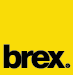 Změnový listZměnový listčíslo:37stavba (název dle SOD):Spolkové komunitní centrum VratislaviceSpolkové komunitní centrum VratislaviceSpolkové komunitní centrum VratislaviceSpolkové komunitní centrum Vratislavicečíslo SOD:objednatel 108/2019/01 zhotovitel 19BRIN0100000005objednatel 108/2019/01 zhotovitel 19BRIN0100000005objednatel 108/2019/01 zhotovitel 19BRIN0100000005objednatel 108/2019/01 zhotovitel 19BRIN0100000005číslo zakázky:19BV11010000000219BV110100000002Objednatel:Městský obvod Liberec- Vratislavice nad NisouMěstský obvod Liberec- Vratislavice nad NisouMěstský obvod Liberec- Vratislavice nad NisouMěstský obvod Liberec- Vratislavice nad Nisousídlo:Tanvaldská 50, 463 11 Liberec XXX - Vratislavice nad NisouTanvaldská 50, 463 11 Liberec XXX - Vratislavice nad NisouTanvaldská 50, 463 11 Liberec XXX - Vratislavice nad NisouIČ:002629780026297800262978Zhotovitel:B R E X  spol. s.r.o. B R E X  spol. s.r.o. B R E X  spol. s.r.o. B R E X  spol. s.r.o. sídlo:Liberec XXII-Horní Suchá, Karlovská 205Liberec XXII-Horní Suchá, Karlovská 205Liberec XXII-Horní Suchá, Karlovská 205IČ:402325494023254940232549název změnového listu:Předsazená fasáda nad oknem - NovostavbaPředsazená fasáda nad oknem - NovostavbaPředsazená fasáda nad oknem - NovostavbaPředsazená fasáda nad oknem - NovostavbaPředsazená fasáda nad oknem - Novostavbapopis změny:Část hliníkové fasády z falcovaného plechu byla předsazena z důvodu umístění schránky pro screenovou venkovní roletou.  Na fasádě bylo navýšeno množství řeziva pro nosný rošt - doplnění dvojitého laťování a další bednění. Změna se týká fasády nad prvek PS20 - prosklená stěna do parku opatřena screenovou roletouČást hliníkové fasády z falcovaného plechu byla předsazena z důvodu umístění schránky pro screenovou venkovní roletou.  Na fasádě bylo navýšeno množství řeziva pro nosný rošt - doplnění dvojitého laťování a další bednění. Změna se týká fasády nad prvek PS20 - prosklená stěna do parku opatřena screenovou roletouČást hliníkové fasády z falcovaného plechu byla předsazena z důvodu umístění schránky pro screenovou venkovní roletou.  Na fasádě bylo navýšeno množství řeziva pro nosný rošt - doplnění dvojitého laťování a další bednění. Změna se týká fasády nad prvek PS20 - prosklená stěna do parku opatřena screenovou roletouČást hliníkové fasády z falcovaného plechu byla předsazena z důvodu umístění schránky pro screenovou venkovní roletou.  Na fasádě bylo navýšeno množství řeziva pro nosný rošt - doplnění dvojitého laťování a další bednění. Změna se týká fasády nad prvek PS20 - prosklená stěna do parku opatřena screenovou roletouČást hliníkové fasády z falcovaného plechu byla předsazena z důvodu umístění schránky pro screenovou venkovní roletou.  Na fasádě bylo navýšeno množství řeziva pro nosný rošt - doplnění dvojitého laťování a další bednění. Změna se týká fasády nad prvek PS20 - prosklená stěna do parku opatřena screenovou roletoudůvod změny:ANO/NEpopis vlivu / nová hodnota proti původní SODpopis vlivu / nová hodnota proti původní SODpopis vlivu / nová hodnota proti původní SODvliv na cenu díla:ANO 19 732,0619 732,0619 732,06vliv na lhůtu realizace:ANOmá vliv na celkovou lhůtu realizace v délce 3 dnymá vliv na celkovou lhůtu realizace v délce 3 dnymá vliv na celkovou lhůtu realizace v délce 3 dnyvliv na záruky:NEvliv na platební podmínky:ANOzměna na dílčí - měsíční fakturaci změna na dílčí - měsíční fakturaci změna na dílčí - měsíční fakturaci příloha:č.1: Položkový rozpočet
č.2: Nabídka subdodavateleč.1: Položkový rozpočet
č.2: Nabídka subdodavateleč.1: Položkový rozpočet
č.2: Nabídka subdodavateleč.1: Položkový rozpočet
č.2: Nabídka subdodavateleZpracoval:jménopodpisdatum B R E X spol. s.r.o. Bc. Kateřina KořínkováBc. Kateřina Kořínková15.4.2021Odsouhlasil:Smluvní strany podpisem potvrzují souhlas s výše uvednými skutečnostmi. Podepsaný změnový list se podpisem stává nedílnou součástí smlouvy o dílo a mění dotčená ustanovení. Na základě změnového listu bude uzavřen dodatek k SOD.Smluvní strany podpisem potvrzují souhlas s výše uvednými skutečnostmi. Podepsaný změnový list se podpisem stává nedílnou součástí smlouvy o dílo a mění dotčená ustanovení. Na základě změnového listu bude uzavřen dodatek k SOD.Smluvní strany podpisem potvrzují souhlas s výše uvednými skutečnostmi. Podepsaný změnový list se podpisem stává nedílnou součástí smlouvy o dílo a mění dotčená ustanovení. Na základě změnového listu bude uzavřen dodatek k SOD.Smluvní strany podpisem potvrzují souhlas s výše uvednými skutečnostmi. Podepsaný změnový list se podpisem stává nedílnou součástí smlouvy o dílo a mění dotčená ustanovení. Na základě změnového listu bude uzavřen dodatek k SOD.Smluvní strany podpisem potvrzují souhlas s výše uvednými skutečnostmi. Podepsaný změnový list se podpisem stává nedílnou součástí smlouvy o dílo a mění dotčená ustanovení. Na základě změnového listu bude uzavřen dodatek k SOD.za objednatele:jménorazítko, podpisdatumTDI:Stanislav BlažekStanislav Blažek15.4.2021oprávněný zástupce investora:Pavel PodlipnýPavel Podlipný15.4.2021autorský dozor zástupce:Ing. Jiří JanďourekIng. Jiří Janďourek15.4.2021za zhotovitele:jménorazítko, podpisdatumstavbyvedoucí:Aleš Pinc                                       Aleš Pinc                                       15.4.2021oprávněný zástupce :Lukáš Kalfeřt - výrobní ředitel Lukáš Kalfeřt - výrobní ředitel 15.4.2021oprávněný zástupce :Ing. Jan Müller - ředitel společnosti Ing. Jan Müller - ředitel společnosti 15.4.2021Změnový listZměnový listčíslo:38stavba (název dle SOD):Spolkové komunitní centrum VratislaviceSpolkové komunitní centrum VratislaviceSpolkové komunitní centrum VratislaviceSpolkové komunitní centrum Vratislavicečíslo SOD:objednatel 108/2019/01 zhotovitel 19BRIN0100000005objednatel 108/2019/01 zhotovitel 19BRIN0100000005objednatel 108/2019/01 zhotovitel 19BRIN0100000005objednatel 108/2019/01 zhotovitel 19BRIN0100000005číslo zakázky:19BV11010000000219BV110100000002Objednatel:Městský obvod Liberec- Vratislavice nad NisouMěstský obvod Liberec- Vratislavice nad NisouMěstský obvod Liberec- Vratislavice nad NisouMěstský obvod Liberec- Vratislavice nad Nisousídlo:Tanvaldská 50, 463 11 Liberec XXX - Vratislavice nad NisouTanvaldská 50, 463 11 Liberec XXX - Vratislavice nad NisouTanvaldská 50, 463 11 Liberec XXX - Vratislavice nad NisouIČ:002629780026297800262978Zhotovitel:B R E X  spol. s.r.o. B R E X  spol. s.r.o. B R E X  spol. s.r.o. B R E X  spol. s.r.o. sídlo:Liberec XXII-Horní Suchá, Karlovská 205Liberec XXII-Horní Suchá, Karlovská 205Liberec XXII-Horní Suchá, Karlovská 205IČ:402325494023254940232549název změnového listu:Nápis na fasádě knihovny včetně nasvíceníNápis na fasádě knihovny včetně nasvíceníNápis na fasádě knihovny včetně nasvíceníNápis na fasádě knihovny včetně nasvíceníNápis na fasádě knihovny včetně nasvícenípopis změny:Během stavby byl změněn název budovy.  Vzhledem ke změně byla zastavena výroba šablony z kompozitu, dle které bude tento plech na falcované hliníkové fasádě provrtán a podsvícen. Název budovy je sice k dnešnímu dni znám, chybí nám ale jeho grafické zpracování, tzn název fontu, velikost písma atd. Po té co bude následující upřesněno se teprve záda do výroby šablona kompozitu, dále pak navrtání plechu, zhotovení podsvícení. Od předložení návrh je tedy nutno počítat s minimálně 4-týdenní prodlevou dodání.Během stavby byl změněn název budovy.  Vzhledem ke změně byla zastavena výroba šablony z kompozitu, dle které bude tento plech na falcované hliníkové fasádě provrtán a podsvícen. Název budovy je sice k dnešnímu dni znám, chybí nám ale jeho grafické zpracování, tzn název fontu, velikost písma atd. Po té co bude následující upřesněno se teprve záda do výroby šablona kompozitu, dále pak navrtání plechu, zhotovení podsvícení. Od předložení návrh je tedy nutno počítat s minimálně 4-týdenní prodlevou dodání.Během stavby byl změněn název budovy.  Vzhledem ke změně byla zastavena výroba šablony z kompozitu, dle které bude tento plech na falcované hliníkové fasádě provrtán a podsvícen. Název budovy je sice k dnešnímu dni znám, chybí nám ale jeho grafické zpracování, tzn název fontu, velikost písma atd. Po té co bude následující upřesněno se teprve záda do výroby šablona kompozitu, dále pak navrtání plechu, zhotovení podsvícení. Od předložení návrh je tedy nutno počítat s minimálně 4-týdenní prodlevou dodání.Během stavby byl změněn název budovy.  Vzhledem ke změně byla zastavena výroba šablony z kompozitu, dle které bude tento plech na falcované hliníkové fasádě provrtán a podsvícen. Název budovy je sice k dnešnímu dni znám, chybí nám ale jeho grafické zpracování, tzn název fontu, velikost písma atd. Po té co bude následující upřesněno se teprve záda do výroby šablona kompozitu, dále pak navrtání plechu, zhotovení podsvícení. Od předložení návrh je tedy nutno počítat s minimálně 4-týdenní prodlevou dodání.Během stavby byl změněn název budovy.  Vzhledem ke změně byla zastavena výroba šablony z kompozitu, dle které bude tento plech na falcované hliníkové fasádě provrtán a podsvícen. Název budovy je sice k dnešnímu dni znám, chybí nám ale jeho grafické zpracování, tzn název fontu, velikost písma atd. Po té co bude následující upřesněno se teprve záda do výroby šablona kompozitu, dále pak navrtání plechu, zhotovení podsvícení. Od předložení návrh je tedy nutno počítat s minimálně 4-týdenní prodlevou dodání.důvod změny:ANO/NEpopis vlivu / nová hodnota proti původní SODpopis vlivu / nová hodnota proti původní SODpopis vlivu / nová hodnota proti původní SODvliv na cenu díla:ANO dosud není vyčíslenodosud není vyčíslenodosud není vyčíslenovliv na lhůtu realizace:ANOmá vliv na celkovou lhůtu realizace v délce 5 dnímá vliv na celkovou lhůtu realizace v délce 5 dnímá vliv na celkovou lhůtu realizace v délce 5 dnívliv na záruky:NEvliv na platební podmínky:ANOzměna na dílčí - měsíční fakturaci změna na dílčí - měsíční fakturaci změna na dílčí - měsíční fakturaci příloha:bez přílohbez přílohbez přílohbez přílohZpracoval:jménopodpisdatum B R E X spol. s.r.o. Bc. Kateřina KořínkováBc. Kateřina KořínkováOdsouhlasil:Smluvní strany podpisem potvrzují souhlas s výše uvednými skutečnostmi. Podepsaný změnový list se podpisem stává nedílnou součástí smlouvy o dílo a mění dotčená ustanovení. Na základě změnového listu bude uzavřen dodatek k SOD.Smluvní strany podpisem potvrzují souhlas s výše uvednými skutečnostmi. Podepsaný změnový list se podpisem stává nedílnou součástí smlouvy o dílo a mění dotčená ustanovení. Na základě změnového listu bude uzavřen dodatek k SOD.Smluvní strany podpisem potvrzují souhlas s výše uvednými skutečnostmi. Podepsaný změnový list se podpisem stává nedílnou součástí smlouvy o dílo a mění dotčená ustanovení. Na základě změnového listu bude uzavřen dodatek k SOD.Smluvní strany podpisem potvrzují souhlas s výše uvednými skutečnostmi. Podepsaný změnový list se podpisem stává nedílnou součástí smlouvy o dílo a mění dotčená ustanovení. Na základě změnového listu bude uzavřen dodatek k SOD.Smluvní strany podpisem potvrzují souhlas s výše uvednými skutečnostmi. Podepsaný změnový list se podpisem stává nedílnou součástí smlouvy o dílo a mění dotčená ustanovení. Na základě změnového listu bude uzavřen dodatek k SOD.za objednatele:jménorazítko, podpisdatumTDI:Stanislav BlažekStanislav Blažekoprávněný zástupce investora:Pavel PodlipnýPavel Podlipnýautorský dozor zástupce:Ing. Jiří JanďourekIng. Jiří Janďourekza zhotovitele:jménorazítko, podpisdatumstavbyvedoucí:Aleš Pinc                                       Aleš Pinc                                       oprávněný zástupce :Lukáš Kalfeřt - výrobní ředitel Lukáš Kalfeřt - výrobní ředitel oprávněný zástupce :Ing. Jan Müller - ředitel společnosti Ing. Jan Müller - ředitel společnosti Změnový listZměnový listčíslo:39stavba (název dle SOD):Spolkové komunitní centrum VratislaviceSpolkové komunitní centrum VratislaviceSpolkové komunitní centrum VratislaviceSpolkové komunitní centrum Vratislavicečíslo SOD:objednatel 108/2019/01 zhotovitel 19BRIN0100000005objednatel 108/2019/01 zhotovitel 19BRIN0100000005objednatel 108/2019/01 zhotovitel 19BRIN0100000005objednatel 108/2019/01 zhotovitel 19BRIN0100000005číslo zakázky:19BV11010000000219BV110100000002Objednatel:Městský obvod Liberec- Vratislavice nad NisouMěstský obvod Liberec- Vratislavice nad NisouMěstský obvod Liberec- Vratislavice nad NisouMěstský obvod Liberec- Vratislavice nad Nisousídlo:Tanvaldská 50, 463 11 Liberec XXX - Vratislavice nad NisouTanvaldská 50, 463 11 Liberec XXX - Vratislavice nad NisouTanvaldská 50, 463 11 Liberec XXX - Vratislavice nad NisouIČ:002629780026297800262978Zhotovitel:B R E X  spol. s.r.o. B R E X  spol. s.r.o. B R E X  spol. s.r.o. B R E X  spol. s.r.o. sídlo:Liberec XXII-Horní Suchá, Karlovská 205Liberec XXII-Horní Suchá, Karlovská 205Liberec XXII-Horní Suchá, Karlovská 205IČ:402325494023254940232549název změnového listu:Sanitární příčky - změna materiáluSanitární příčky - změna materiáluSanitární příčky - změna materiáluSanitární příčky - změna materiáluSanitární příčky - změna materiálupopis změny:V suterénu v místnosti -1.13 se změnila dispozice sociálek. Místo příček vyzděných z porobetonu byly  narhazeny stěnou z překližky. V suterénu v místnosti -1.13 se změnila dispozice sociálek. Místo příček vyzděných z porobetonu byly  narhazeny stěnou z překližky. V suterénu v místnosti -1.13 se změnila dispozice sociálek. Místo příček vyzděných z porobetonu byly  narhazeny stěnou z překližky. V suterénu v místnosti -1.13 se změnila dispozice sociálek. Místo příček vyzděných z porobetonu byly  narhazeny stěnou z překližky. V suterénu v místnosti -1.13 se změnila dispozice sociálek. Místo příček vyzděných z porobetonu byly  narhazeny stěnou z překližky. důvod změny:ANO/NEpopis vlivu / nová hodnota proti původní SODpopis vlivu / nová hodnota proti původní SODpopis vlivu / nová hodnota proti původní SODvliv na cenu díla:ANO -4 978,67-4 978,67-4 978,67vliv na lhůtu realizace:ANOnemá vliv na celkovou lhůtu realizace v délce nemá vliv na celkovou lhůtu realizace v délce nemá vliv na celkovou lhůtu realizace v délce vliv na záruky:NEvliv na platební podmínky:ANOzměna na dílčí - měsíční fakturaci změna na dílčí - měsíční fakturaci změna na dílčí - měsíční fakturaci příloha:č.1: položkový rozpočetč.1: položkový rozpočetč.1: položkový rozpočetč.1: položkový rozpočetZpracoval:jménopodpisdatum B R E X spol. s.r.o. Bc. Kateřina KořínkováBc. Kateřina KořínkováOdsouhlasil:Smluvní strany podpisem potvrzují souhlas s výše uvednými skutečnostmi. Podepsaný změnový list se podpisem stává nedílnou součástí smlouvy o dílo a mění dotčená ustanovení. Na základě změnového listu bude uzavřen dodatek k SOD.Smluvní strany podpisem potvrzují souhlas s výše uvednými skutečnostmi. Podepsaný změnový list se podpisem stává nedílnou součástí smlouvy o dílo a mění dotčená ustanovení. Na základě změnového listu bude uzavřen dodatek k SOD.Smluvní strany podpisem potvrzují souhlas s výše uvednými skutečnostmi. Podepsaný změnový list se podpisem stává nedílnou součástí smlouvy o dílo a mění dotčená ustanovení. Na základě změnového listu bude uzavřen dodatek k SOD.Smluvní strany podpisem potvrzují souhlas s výše uvednými skutečnostmi. Podepsaný změnový list se podpisem stává nedílnou součástí smlouvy o dílo a mění dotčená ustanovení. Na základě změnového listu bude uzavřen dodatek k SOD.Smluvní strany podpisem potvrzují souhlas s výše uvednými skutečnostmi. Podepsaný změnový list se podpisem stává nedílnou součástí smlouvy o dílo a mění dotčená ustanovení. Na základě změnového listu bude uzavřen dodatek k SOD.za objednatele:jménorazítko, podpisdatumTDI:Stanislav BlažekStanislav Blažekoprávněný zástupce investora:Pavel PodlipnýPavel Podlipnýautorský dozor zástupce:Ing. Jiří JanďourekIng. Jiří Janďourekza zhotovitele:jménorazítko, podpisdatumstavbyvedoucí:Aleš Pinc                                       Aleš Pinc                                       oprávněný zástupce :Lukáš Kalfeřt - výrobní ředitel Lukáš Kalfeřt - výrobní ředitel oprávněný zástupce :Ing. Jan Müller - ředitel společnosti Ing. Jan Müller - ředitel společnosti Změnový listZměnový listčíslo:40stavba (název dle SOD):Spolkové komunitní centrum VratislaviceSpolkové komunitní centrum VratislaviceSpolkové komunitní centrum VratislaviceSpolkové komunitní centrum Vratislavicečíslo SOD:objednatel 108/2019/01 zhotovitel 19BRIN0100000005objednatel 108/2019/01 zhotovitel 19BRIN0100000005objednatel 108/2019/01 zhotovitel 19BRIN0100000005objednatel 108/2019/01 zhotovitel 19BRIN0100000005číslo zakázky:19BV11010000000219BV110100000002Objednatel:Městský obvod Liberec- Vratislavice nad NisouMěstský obvod Liberec- Vratislavice nad NisouMěstský obvod Liberec- Vratislavice nad NisouMěstský obvod Liberec- Vratislavice nad Nisousídlo:Tanvaldská 50, 463 11 Liberec XXX - Vratislavice nad NisouTanvaldská 50, 463 11 Liberec XXX - Vratislavice nad NisouTanvaldská 50, 463 11 Liberec XXX - Vratislavice nad NisouIČ:002629780026297800262978Zhotovitel:B R E X  spol. s.r.o. B R E X  spol. s.r.o. B R E X  spol. s.r.o. B R E X  spol. s.r.o. sídlo:Liberec XXII-Horní Suchá, Karlovská 205Liberec XXII-Horní Suchá, Karlovská 205Liberec XXII-Horní Suchá, Karlovská 205IČ:402325494023254940232549název změnového listu:Chráněná úniková cestaChráněná úniková cestaChráněná úniková cestaChráněná úniková cestaChráněná úniková cestapopis změny:Změnou užívání místnosti -1.14 bylo nutné ze schodiště v novostavbě vytvořit únikové schodiště a to pomocí nuceného větrání tedy vybudování vzduchotechniky s vlastní řídící jednotkou. Není finální vyčíslení. Projekt stále není uplný.Změnou užívání místnosti -1.14 bylo nutné ze schodiště v novostavbě vytvořit únikové schodiště a to pomocí nuceného větrání tedy vybudování vzduchotechniky s vlastní řídící jednotkou. Není finální vyčíslení. Projekt stále není uplný.Změnou užívání místnosti -1.14 bylo nutné ze schodiště v novostavbě vytvořit únikové schodiště a to pomocí nuceného větrání tedy vybudování vzduchotechniky s vlastní řídící jednotkou. Není finální vyčíslení. Projekt stále není uplný.Změnou užívání místnosti -1.14 bylo nutné ze schodiště v novostavbě vytvořit únikové schodiště a to pomocí nuceného větrání tedy vybudování vzduchotechniky s vlastní řídící jednotkou. Není finální vyčíslení. Projekt stále není uplný.Změnou užívání místnosti -1.14 bylo nutné ze schodiště v novostavbě vytvořit únikové schodiště a to pomocí nuceného větrání tedy vybudování vzduchotechniky s vlastní řídící jednotkou. Není finální vyčíslení. Projekt stále není uplný.důvod změny:ANO/NEpopis vlivu / nová hodnota proti původní SODpopis vlivu / nová hodnota proti původní SODpopis vlivu / nová hodnota proti původní SODvliv na cenu díla:ANO 399 440,61399 440,61399 440,61vliv na lhůtu realizace:ANOmá vliv na celkovou lhůtu realizace v délce má vliv na celkovou lhůtu realizace v délce má vliv na celkovou lhůtu realizace v délce vliv na záruky:NEvliv na platební podmínky:ANOzměna na dílčí - měsíční fakturaci změna na dílčí - měsíční fakturaci změna na dílčí - měsíční fakturaci příloha:č.1: položkový rozpočetč.1: položkový rozpočetč.1: položkový rozpočetč.1: položkový rozpočetZpracoval:jménopodpisdatum B R E X spol. s.r.o. Bc. Kateřina KořínkováBc. Kateřina KořínkováOdsouhlasil:Smluvní strany podpisem potvrzují souhlas s výše uvednými skutečnostmi. Podepsaný změnový list se podpisem stává nedílnou součástí smlouvy o dílo a mění dotčená ustanovení. Na základě změnového listu bude uzavřen dodatek k SOD.Smluvní strany podpisem potvrzují souhlas s výše uvednými skutečnostmi. Podepsaný změnový list se podpisem stává nedílnou součástí smlouvy o dílo a mění dotčená ustanovení. Na základě změnového listu bude uzavřen dodatek k SOD.Smluvní strany podpisem potvrzují souhlas s výše uvednými skutečnostmi. Podepsaný změnový list se podpisem stává nedílnou součástí smlouvy o dílo a mění dotčená ustanovení. Na základě změnového listu bude uzavřen dodatek k SOD.Smluvní strany podpisem potvrzují souhlas s výše uvednými skutečnostmi. Podepsaný změnový list se podpisem stává nedílnou součástí smlouvy o dílo a mění dotčená ustanovení. Na základě změnového listu bude uzavřen dodatek k SOD.Smluvní strany podpisem potvrzují souhlas s výše uvednými skutečnostmi. Podepsaný změnový list se podpisem stává nedílnou součástí smlouvy o dílo a mění dotčená ustanovení. Na základě změnového listu bude uzavřen dodatek k SOD.za objednatele:jménorazítko, podpisdatumTDI:Stanislav BlažekStanislav Blažekoprávněný zástupce investora:Pavel PodlipnýPavel Podlipnýautorský dozor zástupce:Ing. Jiří JanďourekIng. Jiří Janďourekza zhotovitele:jménorazítko, podpisdatumstavbyvedoucí:Aleš Pinc                                       Aleš Pinc                                       oprávněný zástupce :Lukáš Kalfeřt - výrobní ředitel Lukáš Kalfeřt - výrobní ředitel oprávněný zástupce :Ing. Jan Müller - ředitel společnosti Ing. Jan Müller - ředitel společnosti Změnový listZměnový listčíslo:41stavba (název dle SOD):Spolkové komunitní centrum VratislaviceSpolkové komunitní centrum VratislaviceSpolkové komunitní centrum VratislaviceSpolkové komunitní centrum Vratislavicečíslo SOD:objednatel 108/2019/01 zhotovitel 19BRIN0100000005objednatel 108/2019/01 zhotovitel 19BRIN0100000005objednatel 108/2019/01 zhotovitel 19BRIN0100000005objednatel 108/2019/01 zhotovitel 19BRIN0100000005číslo zakázky:19BV11010000000219BV110100000002Objednatel:Městský obvod Liberec- Vratislavice nad NisouMěstský obvod Liberec- Vratislavice nad NisouMěstský obvod Liberec- Vratislavice nad NisouMěstský obvod Liberec- Vratislavice nad Nisousídlo:Tanvaldská 50, 463 11 Liberec XXX - Vratislavice nad NisouTanvaldská 50, 463 11 Liberec XXX - Vratislavice nad NisouTanvaldská 50, 463 11 Liberec XXX - Vratislavice nad NisouIČ:002629780026297800262978Zhotovitel:B R E X  spol. s.r.o. B R E X  spol. s.r.o. B R E X  spol. s.r.o. B R E X  spol. s.r.o. sídlo:Liberec XXII-Horní Suchá, Karlovská 205Liberec XXII-Horní Suchá, Karlovská 205Liberec XXII-Horní Suchá, Karlovská 205IČ:402325494023254940232549název změnového listu:VZT výdechy - umělecky ztvárněnoVZT výdechy - umělecky ztvárněnoVZT výdechy - umělecky ztvárněnoVZT výdechy - umělecky ztvárněnoVZT výdechy - umělecky ztvárněnopopis změny:Součástí projektové dokumentace část vzduchotechnika ve výkresové části jsou obsahem vzduchotechnické výdechy - ocelová trouby 2m vysoké vedoucí od vztuchotechnických jednotek zajišťující odtah a přívod vzduchu od jednotek ze suterénu. Tyto trouby byly sice nakresleny ve výkresová části VZT. Ve stavební části, tabluce klempířských prvků označeny jako K83 s poznámkou NEREALIZUJE SE. Vzhledem k tomu nebyly  vykázány v soupis prací, výkazu výměr. Během výstavby bylo provedení těchto výdechů zrušeno a narvženo jiné ztvárnění. Do dnešního dne neznáme jeho podobu. Bez těchto prvků nebude možné finální vyregulování vzduchotechnických jednotek. To tedy bude uděláno provizorně a po odsouhlasení nového řešení a jeho realizaci znovu zregulováno. Doba dodání od předání konečného grafického provedení 5týdnů v souvislosti na složitosti. Součástí projektové dokumentace část vzduchotechnika ve výkresové části jsou obsahem vzduchotechnické výdechy - ocelová trouby 2m vysoké vedoucí od vztuchotechnických jednotek zajišťující odtah a přívod vzduchu od jednotek ze suterénu. Tyto trouby byly sice nakresleny ve výkresová části VZT. Ve stavební části, tabluce klempířských prvků označeny jako K83 s poznámkou NEREALIZUJE SE. Vzhledem k tomu nebyly  vykázány v soupis prací, výkazu výměr. Během výstavby bylo provedení těchto výdechů zrušeno a narvženo jiné ztvárnění. Do dnešního dne neznáme jeho podobu. Bez těchto prvků nebude možné finální vyregulování vzduchotechnických jednotek. To tedy bude uděláno provizorně a po odsouhlasení nového řešení a jeho realizaci znovu zregulováno. Doba dodání od předání konečného grafického provedení 5týdnů v souvislosti na složitosti. Součástí projektové dokumentace část vzduchotechnika ve výkresové části jsou obsahem vzduchotechnické výdechy - ocelová trouby 2m vysoké vedoucí od vztuchotechnických jednotek zajišťující odtah a přívod vzduchu od jednotek ze suterénu. Tyto trouby byly sice nakresleny ve výkresová části VZT. Ve stavební části, tabluce klempířských prvků označeny jako K83 s poznámkou NEREALIZUJE SE. Vzhledem k tomu nebyly  vykázány v soupis prací, výkazu výměr. Během výstavby bylo provedení těchto výdechů zrušeno a narvženo jiné ztvárnění. Do dnešního dne neznáme jeho podobu. Bez těchto prvků nebude možné finální vyregulování vzduchotechnických jednotek. To tedy bude uděláno provizorně a po odsouhlasení nového řešení a jeho realizaci znovu zregulováno. Doba dodání od předání konečného grafického provedení 5týdnů v souvislosti na složitosti. Součástí projektové dokumentace část vzduchotechnika ve výkresové části jsou obsahem vzduchotechnické výdechy - ocelová trouby 2m vysoké vedoucí od vztuchotechnických jednotek zajišťující odtah a přívod vzduchu od jednotek ze suterénu. Tyto trouby byly sice nakresleny ve výkresová části VZT. Ve stavební části, tabluce klempířských prvků označeny jako K83 s poznámkou NEREALIZUJE SE. Vzhledem k tomu nebyly  vykázány v soupis prací, výkazu výměr. Během výstavby bylo provedení těchto výdechů zrušeno a narvženo jiné ztvárnění. Do dnešního dne neznáme jeho podobu. Bez těchto prvků nebude možné finální vyregulování vzduchotechnických jednotek. To tedy bude uděláno provizorně a po odsouhlasení nového řešení a jeho realizaci znovu zregulováno. Doba dodání od předání konečného grafického provedení 5týdnů v souvislosti na složitosti. Součástí projektové dokumentace část vzduchotechnika ve výkresové části jsou obsahem vzduchotechnické výdechy - ocelová trouby 2m vysoké vedoucí od vztuchotechnických jednotek zajišťující odtah a přívod vzduchu od jednotek ze suterénu. Tyto trouby byly sice nakresleny ve výkresová části VZT. Ve stavební části, tabluce klempířských prvků označeny jako K83 s poznámkou NEREALIZUJE SE. Vzhledem k tomu nebyly  vykázány v soupis prací, výkazu výměr. Během výstavby bylo provedení těchto výdechů zrušeno a narvženo jiné ztvárnění. Do dnešního dne neznáme jeho podobu. Bez těchto prvků nebude možné finální vyregulování vzduchotechnických jednotek. To tedy bude uděláno provizorně a po odsouhlasení nového řešení a jeho realizaci znovu zregulováno. Doba dodání od předání konečného grafického provedení 5týdnů v souvislosti na složitosti. důvod změny:ANO/NEpopis vlivu / nová hodnota proti původní SODpopis vlivu / nová hodnota proti původní SODpopis vlivu / nová hodnota proti původní SODvliv na cenu díla:NEvliv na lhůtu realizace:ANOmá vliv na celkovou lhůtu realizace v délcemá vliv na celkovou lhůtu realizace v délcemá vliv na celkovou lhůtu realizace v délcevliv na záruky:NEvliv na platební podmínky:ANOzměna na dílčí - měsíční fakturaci změna na dílčí - měsíční fakturaci změna na dílčí - měsíční fakturaci příloha:bez přílohbez přílohbez přílohbez přílohZpracoval:jménopodpisdatum B R E X spol. s.r.o. Bc. Kateřina KořínkováBc. Kateřina KořínkováOdsouhlasil:Smluvní strany podpisem potvrzují souhlas s výše uvednými skutečnostmi. Podepsaný změnový list se podpisem stává nedílnou součástí smlouvy o dílo a mění dotčená ustanovení. Na základě změnového listu bude uzavřen dodatek k SOD.Smluvní strany podpisem potvrzují souhlas s výše uvednými skutečnostmi. Podepsaný změnový list se podpisem stává nedílnou součástí smlouvy o dílo a mění dotčená ustanovení. Na základě změnového listu bude uzavřen dodatek k SOD.Smluvní strany podpisem potvrzují souhlas s výše uvednými skutečnostmi. Podepsaný změnový list se podpisem stává nedílnou součástí smlouvy o dílo a mění dotčená ustanovení. Na základě změnového listu bude uzavřen dodatek k SOD.Smluvní strany podpisem potvrzují souhlas s výše uvednými skutečnostmi. Podepsaný změnový list se podpisem stává nedílnou součástí smlouvy o dílo a mění dotčená ustanovení. Na základě změnového listu bude uzavřen dodatek k SOD.Smluvní strany podpisem potvrzují souhlas s výše uvednými skutečnostmi. Podepsaný změnový list se podpisem stává nedílnou součástí smlouvy o dílo a mění dotčená ustanovení. Na základě změnového listu bude uzavřen dodatek k SOD.za objednatele:jménorazítko, podpisdatumTDI:Stanislav BlažekStanislav Blažekoprávněný zástupce investora:Pavel PodlipnýPavel Podlipnýautorský dozor zástupce:Ing. Jiří JanďourekIng. Jiří Janďourekza zhotovitele:jménorazítko, podpisdatumstavbyvedoucí:Aleš Pinc                                       Aleš Pinc                                       oprávněný zástupce :Lukáš Kalfeřt - výrobní ředitel Lukáš Kalfeřt - výrobní ředitel oprávněný zástupce :Ing. Jan Müller - ředitel společnosti Ing. Jan Müller - ředitel společnosti Změnový listZměnový listčíslo:42stavba (název dle SOD):Spolkové komunitní centrum VratislaviceSpolkové komunitní centrum VratislaviceSpolkové komunitní centrum VratislaviceSpolkové komunitní centrum Vratislavicečíslo SOD:objednatel 108/2019/01 zhotovitel 19BRIN0100000005objednatel 108/2019/01 zhotovitel 19BRIN0100000005objednatel 108/2019/01 zhotovitel 19BRIN0100000005objednatel 108/2019/01 zhotovitel 19BRIN0100000005číslo zakázky:19BV11010000000219BV110100000002Objednatel:Městský obvod Liberec- Vratislavice nad NisouMěstský obvod Liberec- Vratislavice nad NisouMěstský obvod Liberec- Vratislavice nad NisouMěstský obvod Liberec- Vratislavice nad Nisousídlo:Tanvaldská 50, 463 11 Liberec XXX - Vratislavice nad NisouTanvaldská 50, 463 11 Liberec XXX - Vratislavice nad NisouTanvaldská 50, 463 11 Liberec XXX - Vratislavice nad NisouIČ:002629780026297800262978Zhotovitel:B R E X  spol. s.r.o. B R E X  spol. s.r.o. B R E X  spol. s.r.o. B R E X  spol. s.r.o. sídlo:Liberec XXII-Horní Suchá, Karlovská 205Liberec XXII-Horní Suchá, Karlovská 205Liberec XXII-Horní Suchá, Karlovská 205IČ:402325494023254940232549název změnového listu:Rozvody vody v místnosti -1.04, dětské centrumRozvody vody v místnosti -1.04, dětské centrumRozvody vody v místnosti -1.04, dětské centrumRozvody vody v místnosti -1.04, dětské centrumRozvody vody v místnosti -1.04, dětské centrumpopis změny:V místnosti -1.04 bylo dodatečně osazeno potrubí pro kanalizace a rozvod vody. Změna byla vyvolána dodatečně po rozhodnutí investora. Rýhy se vysekávaly částečně do mazanin a nivelačních již zarovnaných stěrek a částečně do cihelných stěn.V místnosti -1.04 bylo dodatečně osazeno potrubí pro kanalizace a rozvod vody. Změna byla vyvolána dodatečně po rozhodnutí investora. Rýhy se vysekávaly částečně do mazanin a nivelačních již zarovnaných stěrek a částečně do cihelných stěn.V místnosti -1.04 bylo dodatečně osazeno potrubí pro kanalizace a rozvod vody. Změna byla vyvolána dodatečně po rozhodnutí investora. Rýhy se vysekávaly částečně do mazanin a nivelačních již zarovnaných stěrek a částečně do cihelných stěn.V místnosti -1.04 bylo dodatečně osazeno potrubí pro kanalizace a rozvod vody. Změna byla vyvolána dodatečně po rozhodnutí investora. Rýhy se vysekávaly částečně do mazanin a nivelačních již zarovnaných stěrek a částečně do cihelných stěn.V místnosti -1.04 bylo dodatečně osazeno potrubí pro kanalizace a rozvod vody. Změna byla vyvolána dodatečně po rozhodnutí investora. Rýhy se vysekávaly částečně do mazanin a nivelačních již zarovnaných stěrek a částečně do cihelných stěn.důvod změny:ANO/NEpopis vlivu / nová hodnota proti původní SODpopis vlivu / nová hodnota proti původní SODpopis vlivu / nová hodnota proti původní SODvliv na cenu díla:ANO 15 178,7915 178,7915 178,79vliv na lhůtu realizace:ANOmá vliv na celkovou lhůtu realizace v délce 3dnymá vliv na celkovou lhůtu realizace v délce 3dnymá vliv na celkovou lhůtu realizace v délce 3dnyvliv na záruky:NEvliv na platební podmínky:ANOzměna na dílčí - měsíční fakturaci změna na dílčí - měsíční fakturaci změna na dílčí - měsíční fakturaci příloha:č.1: položkový rozpočetč.1: položkový rozpočetč.1: položkový rozpočetč.1: položkový rozpočetZpracoval:jménopodpisdatum B R E X spol. s.r.o. Bc. Kateřina KořínkováBc. Kateřina KořínkováOdsouhlasil:Smluvní strany podpisem potvrzují souhlas s výše uvednými skutečnostmi. Podepsaný změnový list se podpisem stává nedílnou součástí smlouvy o dílo a mění dotčená ustanovení. Na základě změnového listu bude uzavřen dodatek k SOD.Smluvní strany podpisem potvrzují souhlas s výše uvednými skutečnostmi. Podepsaný změnový list se podpisem stává nedílnou součástí smlouvy o dílo a mění dotčená ustanovení. Na základě změnového listu bude uzavřen dodatek k SOD.Smluvní strany podpisem potvrzují souhlas s výše uvednými skutečnostmi. Podepsaný změnový list se podpisem stává nedílnou součástí smlouvy o dílo a mění dotčená ustanovení. Na základě změnového listu bude uzavřen dodatek k SOD.Smluvní strany podpisem potvrzují souhlas s výše uvednými skutečnostmi. Podepsaný změnový list se podpisem stává nedílnou součástí smlouvy o dílo a mění dotčená ustanovení. Na základě změnového listu bude uzavřen dodatek k SOD.Smluvní strany podpisem potvrzují souhlas s výše uvednými skutečnostmi. Podepsaný změnový list se podpisem stává nedílnou součástí smlouvy o dílo a mění dotčená ustanovení. Na základě změnového listu bude uzavřen dodatek k SOD.za objednatele:jménorazítko, podpisdatumTDI:Stanislav BlažekStanislav Blažekoprávněný zástupce investora:Pavel PodlipnýPavel Podlipnýautorský dozor zástupce:Ing. Jiří JanďourekIng. Jiří Janďourekza zhotovitele:jménorazítko, podpisdatumstavbyvedoucí:Aleš Pinc                                       Aleš Pinc                                       oprávněný zástupce :Lukáš Kalfeřt - výrobní ředitel Lukáš Kalfeřt - výrobní ředitel oprávněný zástupce :Ing. Jan Müller - ředitel společnosti Ing. Jan Müller - ředitel společnosti Změnový listZměnový listčíslo:43stavba (název dle SOD):Spolkové komunitní centrum VratislaviceSpolkové komunitní centrum VratislaviceSpolkové komunitní centrum VratislaviceSpolkové komunitní centrum Vratislavicečíslo SOD:objednatel 108/2019/01 zhotovitel 19BRIN0100000005objednatel 108/2019/01 zhotovitel 19BRIN0100000005objednatel 108/2019/01 zhotovitel 19BRIN0100000005objednatel 108/2019/01 zhotovitel 19BRIN0100000005číslo zakázky:19BV11010000000219BV110100000002Objednatel:Městský obvod Liberec- Vratislavice nad NisouMěstský obvod Liberec- Vratislavice nad NisouMěstský obvod Liberec- Vratislavice nad NisouMěstský obvod Liberec- Vratislavice nad Nisousídlo:Tanvaldská 50, 463 11 Liberec XXX - Vratislavice nad NisouTanvaldská 50, 463 11 Liberec XXX - Vratislavice nad NisouTanvaldská 50, 463 11 Liberec XXX - Vratislavice nad NisouIČ:002629780026297800262978Zhotovitel:B R E X  spol. s.r.o. B R E X  spol. s.r.o. B R E X  spol. s.r.o. B R E X  spol. s.r.o. sídlo:Liberec XXII-Horní Suchá, Karlovská 205Liberec XXII-Horní Suchá, Karlovská 205Liberec XXII-Horní Suchá, Karlovská 205IČ:402325494023254940232549název změnového listu:Snížení dřevěných podhledůSnížení dřevěných podhledůSnížení dřevěných podhledůSnížení dřevěných podhledůSnížení dřevěných podhledůpopis změny:Původně 1.NP 100mm - nyní 120mm včetně akustické desky
2.NP půvdoně 50mm - nyní 120mm
Truhlářský výrobek zrušen a nyní tlumič - vata, dřevěnáPůvodně 1.NP 100mm - nyní 120mm včetně akustické desky
2.NP půvdoně 50mm - nyní 120mm
Truhlářský výrobek zrušen a nyní tlumič - vata, dřevěnáPůvodně 1.NP 100mm - nyní 120mm včetně akustické desky
2.NP půvdoně 50mm - nyní 120mm
Truhlářský výrobek zrušen a nyní tlumič - vata, dřevěnáPůvodně 1.NP 100mm - nyní 120mm včetně akustické desky
2.NP půvdoně 50mm - nyní 120mm
Truhlářský výrobek zrušen a nyní tlumič - vata, dřevěnáPůvodně 1.NP 100mm - nyní 120mm včetně akustické desky
2.NP půvdoně 50mm - nyní 120mm
Truhlářský výrobek zrušen a nyní tlumič - vata, dřevěnádůvod změny:ANO/NEpopis vlivu / nová hodnota proti původní SODpopis vlivu / nová hodnota proti původní SODpopis vlivu / nová hodnota proti původní SODvliv na cenu díla:ANO vliv na lhůtu realizace:ANOmá vliv na celkovou lhůtu realizace v délce má vliv na celkovou lhůtu realizace v délce má vliv na celkovou lhůtu realizace v délce vliv na záruky:NEvliv na platební podmínky:ANOzměna na dílčí - měsíční fakturaci změna na dílčí - měsíční fakturaci změna na dílčí - měsíční fakturaci příloha:č.1: položkový rozpočetč.1: položkový rozpočetč.1: položkový rozpočetč.1: položkový rozpočetZpracoval:jménopodpisdatum B R E X spol. s.r.o. Bc. Kateřina KořínkováBc. Kateřina KořínkováOdsouhlasil:Smluvní strany podpisem potvrzují souhlas s výše uvednými skutečnostmi. Podepsaný změnový list se podpisem stává nedílnou součástí smlouvy o dílo a mění dotčená ustanovení. Na základě změnového listu bude uzavřen dodatek k SOD.Smluvní strany podpisem potvrzují souhlas s výše uvednými skutečnostmi. Podepsaný změnový list se podpisem stává nedílnou součástí smlouvy o dílo a mění dotčená ustanovení. Na základě změnového listu bude uzavřen dodatek k SOD.Smluvní strany podpisem potvrzují souhlas s výše uvednými skutečnostmi. Podepsaný změnový list se podpisem stává nedílnou součástí smlouvy o dílo a mění dotčená ustanovení. Na základě změnového listu bude uzavřen dodatek k SOD.Smluvní strany podpisem potvrzují souhlas s výše uvednými skutečnostmi. Podepsaný změnový list se podpisem stává nedílnou součástí smlouvy o dílo a mění dotčená ustanovení. Na základě změnového listu bude uzavřen dodatek k SOD.Smluvní strany podpisem potvrzují souhlas s výše uvednými skutečnostmi. Podepsaný změnový list se podpisem stává nedílnou součástí smlouvy o dílo a mění dotčená ustanovení. Na základě změnového listu bude uzavřen dodatek k SOD.za objednatele:jménorazítko, podpisdatumTDI:Stanislav BlažekStanislav Blažekoprávněný zástupce investora:Pavel PodlipnýPavel Podlipnýautorský dozor zástupce:Ing. Jiří JanďourekIng. Jiří Janďourekza zhotovitele:jménorazítko, podpisdatumstavbyvedoucí:Aleš Pinc                                       Aleš Pinc                                       oprávněný zástupce :Lukáš Kalfeřt - výrobní ředitel Lukáš Kalfeřt - výrobní ředitel oprávněný zástupce :Ing. Jan Müller - ředitel společnosti Ing. Jan Müller - ředitel společnosti Změnový listZměnový listčíslo:44stavba (název dle SOD):Spolkové komunitní centrum VratislaviceSpolkové komunitní centrum VratislaviceSpolkové komunitní centrum VratislaviceSpolkové komunitní centrum Vratislavicečíslo SOD:objednatel 108/2019/01 zhotovitel 19BRIN0100000005objednatel 108/2019/01 zhotovitel 19BRIN0100000005objednatel 108/2019/01 zhotovitel 19BRIN0100000005objednatel 108/2019/01 zhotovitel 19BRIN0100000005číslo zakázky:19BV11010000000219BV110100000002Objednatel:Městský obvod Liberec- Vratislavice nad NisouMěstský obvod Liberec- Vratislavice nad NisouMěstský obvod Liberec- Vratislavice nad NisouMěstský obvod Liberec- Vratislavice nad Nisousídlo:Tanvaldská 50, 463 11 Liberec XXX - Vratislavice nad NisouTanvaldská 50, 463 11 Liberec XXX - Vratislavice nad NisouTanvaldská 50, 463 11 Liberec XXX - Vratislavice nad NisouIČ:002629780026297800262978Zhotovitel:B R E X  spol. s.r.o. B R E X  spol. s.r.o. B R E X  spol. s.r.o. B R E X  spol. s.r.o. sídlo:Liberec XXII-Horní Suchá, Karlovská 205Liberec XXII-Horní Suchá, Karlovská 205Liberec XXII-Horní Suchá, Karlovská 205IČ:402325494023254940232549název změnového listu:Nátěry sádrových omítekNátěry sádrových omítekNátěry sádrových omítekNátěry sádrových omítekNátěry sádrových omítekpopis změny:Sádorvé omítky budou dodatečně natřeny barvouSádorvé omítky budou dodatečně natřeny barvouSádorvé omítky budou dodatečně natřeny barvouSádorvé omítky budou dodatečně natřeny barvouSádorvé omítky budou dodatečně natřeny barvoudůvod změny:ANO/NEpopis vlivu / nová hodnota proti původní SODpopis vlivu / nová hodnota proti původní SODpopis vlivu / nová hodnota proti původní SODvliv na cenu díla:ANO 110 264,86110 264,86110 264,86vliv na lhůtu realizace:NEnemá vliv na celkovou lhůtu realizace v délce nemá vliv na celkovou lhůtu realizace v délce nemá vliv na celkovou lhůtu realizace v délce vliv na záruky:NEvliv na platební podmínky:ANOzměna na dílčí - měsíční fakturaci změna na dílčí - měsíční fakturaci změna na dílčí - měsíční fakturaci příloha:č.1: položkový rozpočetč.1: položkový rozpočetč.1: položkový rozpočetč.1: položkový rozpočetZpracoval:jménopodpisdatum B R E X spol. s.r.o. Bc. Kateřina KořínkováBc. Kateřina KořínkováOdsouhlasil:Smluvní strany podpisem potvrzují souhlas s výše uvednými skutečnostmi. Podepsaný změnový list se podpisem stává nedílnou součástí smlouvy o dílo a mění dotčená ustanovení. Na základě změnového listu bude uzavřen dodatek k SOD.Smluvní strany podpisem potvrzují souhlas s výše uvednými skutečnostmi. Podepsaný změnový list se podpisem stává nedílnou součástí smlouvy o dílo a mění dotčená ustanovení. Na základě změnového listu bude uzavřen dodatek k SOD.Smluvní strany podpisem potvrzují souhlas s výše uvednými skutečnostmi. Podepsaný změnový list se podpisem stává nedílnou součástí smlouvy o dílo a mění dotčená ustanovení. Na základě změnového listu bude uzavřen dodatek k SOD.Smluvní strany podpisem potvrzují souhlas s výše uvednými skutečnostmi. Podepsaný změnový list se podpisem stává nedílnou součástí smlouvy o dílo a mění dotčená ustanovení. Na základě změnového listu bude uzavřen dodatek k SOD.Smluvní strany podpisem potvrzují souhlas s výše uvednými skutečnostmi. Podepsaný změnový list se podpisem stává nedílnou součástí smlouvy o dílo a mění dotčená ustanovení. Na základě změnového listu bude uzavřen dodatek k SOD.za objednatele:jménorazítko, podpisdatumTDI:Stanislav BlažekStanislav Blažekoprávněný zástupce investora:Pavel PodlipnýPavel Podlipnýautorský dozor zástupce:Ing. Jiří JanďourekIng. Jiří Janďourekza zhotovitele:jménorazítko, podpisdatumstavbyvedoucí:Aleš Pinc                                       Aleš Pinc                                       oprávněný zástupce :Lukáš Kalfeřt - výrobní ředitel Lukáš Kalfeřt - výrobní ředitel oprávněný zástupce :Ing. Jan Müller - ředitel společnosti Ing. Jan Müller - ředitel společnosti Změnový listZměnový listčíslo:45stavba (název dle SOD):Spolkové komunitní centrum VratislaviceSpolkové komunitní centrum VratislaviceSpolkové komunitní centrum VratislaviceSpolkové komunitní centrum Vratislavicečíslo SOD:objednatel 108/2019/01 zhotovitel 19BRIN0100000005objednatel 108/2019/01 zhotovitel 19BRIN0100000005objednatel 108/2019/01 zhotovitel 19BRIN0100000005objednatel 108/2019/01 zhotovitel 19BRIN0100000005číslo zakázky:19BV11010000000219BV110100000002Objednatel:Městský obvod Liberec- Vratislavice nad NisouMěstský obvod Liberec- Vratislavice nad NisouMěstský obvod Liberec- Vratislavice nad NisouMěstský obvod Liberec- Vratislavice nad Nisousídlo:Tanvaldská 50, 463 11 Liberec XXX - Vratislavice nad NisouTanvaldská 50, 463 11 Liberec XXX - Vratislavice nad NisouTanvaldská 50, 463 11 Liberec XXX - Vratislavice nad NisouIČ:002629780026297800262978Zhotovitel:B R E X  spol. s.r.o. B R E X  spol. s.r.o. B R E X  spol. s.r.o. B R E X  spol. s.r.o. sídlo:Liberec XXII-Horní Suchá, Karlovská 205Liberec XXII-Horní Suchá, Karlovská 205Liberec XXII-Horní Suchá, Karlovská 205IČ:402325494023254940232549název změnového listu:Teraso, navýšení výměry, změna barevnostiTeraso, navýšení výměry, změna barevnostiTeraso, navýšení výměry, změna barevnostiTeraso, navýšení výměry, změna barevnostiTeraso, navýšení výměry, změna barevnostipopis změny:Teraso v původním objektu mělo kopírovat barevné provedení dříve realizované v historických budovách. Dle tohoto bylo uvažováno. Po provedeném vzorkování si AD vybral provedení terasa v bílé barvě, které je tvořena recepturou s příměsí bílého cementu. S tímto nebylo kalkulováno a má vliv na cenu. Při přeměření výměr bylo zjištěno že projekt nepočítal s výměrou stupňů na schodišti.Teraso v původním objektu mělo kopírovat barevné provedení dříve realizované v historických budovách. Dle tohoto bylo uvažováno. Po provedeném vzorkování si AD vybral provedení terasa v bílé barvě, které je tvořena recepturou s příměsí bílého cementu. S tímto nebylo kalkulováno a má vliv na cenu. Při přeměření výměr bylo zjištěno že projekt nepočítal s výměrou stupňů na schodišti.Teraso v původním objektu mělo kopírovat barevné provedení dříve realizované v historických budovách. Dle tohoto bylo uvažováno. Po provedeném vzorkování si AD vybral provedení terasa v bílé barvě, které je tvořena recepturou s příměsí bílého cementu. S tímto nebylo kalkulováno a má vliv na cenu. Při přeměření výměr bylo zjištěno že projekt nepočítal s výměrou stupňů na schodišti.Teraso v původním objektu mělo kopírovat barevné provedení dříve realizované v historických budovách. Dle tohoto bylo uvažováno. Po provedeném vzorkování si AD vybral provedení terasa v bílé barvě, které je tvořena recepturou s příměsí bílého cementu. S tímto nebylo kalkulováno a má vliv na cenu. Při přeměření výměr bylo zjištěno že projekt nepočítal s výměrou stupňů na schodišti.Teraso v původním objektu mělo kopírovat barevné provedení dříve realizované v historických budovách. Dle tohoto bylo uvažováno. Po provedeném vzorkování si AD vybral provedení terasa v bílé barvě, které je tvořena recepturou s příměsí bílého cementu. S tímto nebylo kalkulováno a má vliv na cenu. Při přeměření výměr bylo zjištěno že projekt nepočítal s výměrou stupňů na schodišti.důvod změny:ANO/NEpopis vlivu / nová hodnota proti původní SODpopis vlivu / nová hodnota proti původní SODpopis vlivu / nová hodnota proti původní SODvliv na cenu díla:ANO 94 681,6194 681,6194 681,61vliv na lhůtu realizace:NEnemá vliv na celkovou lhůtu realizace v délce nemá vliv na celkovou lhůtu realizace v délce nemá vliv na celkovou lhůtu realizace v délce vliv na záruky:NEvliv na platební podmínky:ANOzměna na dílčí - měsíční fakturaci změna na dílčí - měsíční fakturaci změna na dílčí - měsíční fakturaci příloha:č.1: položkový rozpočetč.1: položkový rozpočetč.1: položkový rozpočetč.1: položkový rozpočetZpracoval:jménopodpisdatum B R E X spol. s.r.o. Bc. Kateřina KořínkováBc. Kateřina KořínkováOdsouhlasil:Smluvní strany podpisem potvrzují souhlas s výše uvednými skutečnostmi. Podepsaný změnový list se podpisem stává nedílnou součástí smlouvy o dílo a mění dotčená ustanovení. Na základě změnového listu bude uzavřen dodatek k SOD.Smluvní strany podpisem potvrzují souhlas s výše uvednými skutečnostmi. Podepsaný změnový list se podpisem stává nedílnou součástí smlouvy o dílo a mění dotčená ustanovení. Na základě změnového listu bude uzavřen dodatek k SOD.Smluvní strany podpisem potvrzují souhlas s výše uvednými skutečnostmi. Podepsaný změnový list se podpisem stává nedílnou součástí smlouvy o dílo a mění dotčená ustanovení. Na základě změnového listu bude uzavřen dodatek k SOD.Smluvní strany podpisem potvrzují souhlas s výše uvednými skutečnostmi. Podepsaný změnový list se podpisem stává nedílnou součástí smlouvy o dílo a mění dotčená ustanovení. Na základě změnového listu bude uzavřen dodatek k SOD.Smluvní strany podpisem potvrzují souhlas s výše uvednými skutečnostmi. Podepsaný změnový list se podpisem stává nedílnou součástí smlouvy o dílo a mění dotčená ustanovení. Na základě změnového listu bude uzavřen dodatek k SOD.za objednatele:jménorazítko, podpisdatumTDI:Stanislav BlažekStanislav Blažekoprávněný zástupce investora:Pavel PodlipnýPavel Podlipnýautorský dozor zástupce:Ing. Jiří JanďourekIng. Jiří Janďourekza zhotovitele:jménorazítko, podpisdatumstavbyvedoucí:Aleš Pinc                                       Aleš Pinc                                       oprávněný zástupce :Lukáš Kalfeřt - výrobní ředitel Lukáš Kalfeřt - výrobní ředitel oprávněný zástupce :Ing. Jan Müller - ředitel společnosti Ing. Jan Müller - ředitel společnosti Změnový listZměnový listčíslo:46stavba (název dle SOD):Spolkové komunitní centrum VratislaviceSpolkové komunitní centrum VratislaviceSpolkové komunitní centrum VratislaviceSpolkové komunitní centrum Vratislavicečíslo SOD:objednatel 108/2019/01 zhotovitel 19BRIN0100000005objednatel 108/2019/01 zhotovitel 19BRIN0100000005objednatel 108/2019/01 zhotovitel 19BRIN0100000005objednatel 108/2019/01 zhotovitel 19BRIN0100000005číslo zakázky:19BV11010000000219BV110100000002Objednatel:Městský obvod Liberec- Vratislavice nad NisouMěstský obvod Liberec- Vratislavice nad NisouMěstský obvod Liberec- Vratislavice nad NisouMěstský obvod Liberec- Vratislavice nad Nisousídlo:Tanvaldská 50, 463 11 Liberec XXX - Vratislavice nad NisouTanvaldská 50, 463 11 Liberec XXX - Vratislavice nad NisouTanvaldská 50, 463 11 Liberec XXX - Vratislavice nad NisouIČ:002629780026297800262978Zhotovitel:B R E X  spol. s.r.o. B R E X  spol. s.r.o. B R E X  spol. s.r.o. B R E X  spol. s.r.o. sídlo:Liberec XXII-Horní Suchá, Karlovská 205Liberec XXII-Horní Suchá, Karlovská 205Liberec XXII-Horní Suchá, Karlovská 205IČ:402325494023254940232549název změnového listu:Změna velikosti radiátoru - chodba x kouplenyZměna velikosti radiátoru - chodba x kouplenyZměna velikosti radiátoru - chodba x kouplenyZměna velikosti radiátoru - chodba x kouplenyZměna velikosti radiátoru - chodba x kouplenypopis změny:Během výstavby po dodání  a namontování vyvzorkovaných radiátoru do původního objektu, byl výběr přehodnocen a vybrány jiné. Týká se dvou kusů radiátorů na chodbě. Ty byly objednány vyšší - 2,5m a ty původní umístěny do koupelen v 2.NP. Tzn že radiátory musely být demontovány z chodeb a současně zhotoveny nové rozvody v koupelně protože s tímto uchycením nebylo uvažováno. Přičemž v koupelnách byl již hotový obklad z historických obkladaček, které se tímto musely v místech odsekat a zřídit nové rozvody a po té i nové obložení keramickým obkladem.Během výstavby po dodání  a namontování vyvzorkovaných radiátoru do původního objektu, byl výběr přehodnocen a vybrány jiné. Týká se dvou kusů radiátorů na chodbě. Ty byly objednány vyšší - 2,5m a ty původní umístěny do koupelen v 2.NP. Tzn že radiátory musely být demontovány z chodeb a současně zhotoveny nové rozvody v koupelně protože s tímto uchycením nebylo uvažováno. Přičemž v koupelnách byl již hotový obklad z historických obkladaček, které se tímto musely v místech odsekat a zřídit nové rozvody a po té i nové obložení keramickým obkladem.Během výstavby po dodání  a namontování vyvzorkovaných radiátoru do původního objektu, byl výběr přehodnocen a vybrány jiné. Týká se dvou kusů radiátorů na chodbě. Ty byly objednány vyšší - 2,5m a ty původní umístěny do koupelen v 2.NP. Tzn že radiátory musely být demontovány z chodeb a současně zhotoveny nové rozvody v koupelně protože s tímto uchycením nebylo uvažováno. Přičemž v koupelnách byl již hotový obklad z historických obkladaček, které se tímto musely v místech odsekat a zřídit nové rozvody a po té i nové obložení keramickým obkladem.Během výstavby po dodání  a namontování vyvzorkovaných radiátoru do původního objektu, byl výběr přehodnocen a vybrány jiné. Týká se dvou kusů radiátorů na chodbě. Ty byly objednány vyšší - 2,5m a ty původní umístěny do koupelen v 2.NP. Tzn že radiátory musely být demontovány z chodeb a současně zhotoveny nové rozvody v koupelně protože s tímto uchycením nebylo uvažováno. Přičemž v koupelnách byl již hotový obklad z historických obkladaček, které se tímto musely v místech odsekat a zřídit nové rozvody a po té i nové obložení keramickým obkladem.Během výstavby po dodání  a namontování vyvzorkovaných radiátoru do původního objektu, byl výběr přehodnocen a vybrány jiné. Týká se dvou kusů radiátorů na chodbě. Ty byly objednány vyšší - 2,5m a ty původní umístěny do koupelen v 2.NP. Tzn že radiátory musely být demontovány z chodeb a současně zhotoveny nové rozvody v koupelně protože s tímto uchycením nebylo uvažováno. Přičemž v koupelnách byl již hotový obklad z historických obkladaček, které se tímto musely v místech odsekat a zřídit nové rozvody a po té i nové obložení keramickým obkladem.důvod změny:ANO/NEpopis vlivu / nová hodnota proti původní SODpopis vlivu / nová hodnota proti původní SODpopis vlivu / nová hodnota proti původní SODvliv na cenu díla:ANO 67 104,4867 104,4867 104,48vliv na lhůtu realizace:ANOmá vliv na celkovou lhůtu realizace v délce 7 dnímá vliv na celkovou lhůtu realizace v délce 7 dnímá vliv na celkovou lhůtu realizace v délce 7 dnívliv na záruky:NEvliv na platební podmínky:ANOzměna na dílčí - měsíční fakturaci změna na dílčí - měsíční fakturaci změna na dílčí - měsíční fakturaci příloha:č.1: položkový rozpočetč.1: položkový rozpočetč.1: položkový rozpočetč.1: položkový rozpočetZpracoval:jménopodpisdatum B R E X spol. s.r.o. Bc. Kateřina KořínkováBc. Kateřina KořínkováOdsouhlasil:Smluvní strany podpisem potvrzují souhlas s výše uvednými skutečnostmi. Podepsaný změnový list se podpisem stává nedílnou součástí smlouvy o dílo a mění dotčená ustanovení. Na základě změnového listu bude uzavřen dodatek k SOD.Smluvní strany podpisem potvrzují souhlas s výše uvednými skutečnostmi. Podepsaný změnový list se podpisem stává nedílnou součástí smlouvy o dílo a mění dotčená ustanovení. Na základě změnového listu bude uzavřen dodatek k SOD.Smluvní strany podpisem potvrzují souhlas s výše uvednými skutečnostmi. Podepsaný změnový list se podpisem stává nedílnou součástí smlouvy o dílo a mění dotčená ustanovení. Na základě změnového listu bude uzavřen dodatek k SOD.Smluvní strany podpisem potvrzují souhlas s výše uvednými skutečnostmi. Podepsaný změnový list se podpisem stává nedílnou součástí smlouvy o dílo a mění dotčená ustanovení. Na základě změnového listu bude uzavřen dodatek k SOD.Smluvní strany podpisem potvrzují souhlas s výše uvednými skutečnostmi. Podepsaný změnový list se podpisem stává nedílnou součástí smlouvy o dílo a mění dotčená ustanovení. Na základě změnového listu bude uzavřen dodatek k SOD.za objednatele:jménorazítko, podpisdatumTDI:Stanislav BlažekStanislav Blažekoprávněný zástupce investora:Pavel PodlipnýPavel Podlipnýautorský dozor zástupce:Ing. Jiří JanďourekIng. Jiří Janďourekza zhotovitele:jménorazítko, podpisdatumstavbyvedoucí:Aleš Pinc                                       Aleš Pinc                                       oprávněný zástupce :Lukáš Kalfeřt - výrobní ředitel Lukáš Kalfeřt - výrobní ředitel oprávněný zástupce :Ing. Jan Müller - ředitel společnosti Ing. Jan Müller - ředitel společnosti Změnový listZměnový listčíslo:47stavba (název dle SOD):Spolkové komunitní centrum VratislaviceSpolkové komunitní centrum VratislaviceSpolkové komunitní centrum VratislaviceSpolkové komunitní centrum Vratislavicečíslo SOD:objednatel 108/2019/01 zhotovitel 19BRIN0100000005objednatel 108/2019/01 zhotovitel 19BRIN0100000005objednatel 108/2019/01 zhotovitel 19BRIN0100000005objednatel 108/2019/01 zhotovitel 19BRIN0100000005číslo zakázky:19BV11010000000219BV110100000002Objednatel:Městský obvod Liberec- Vratislavice nad NisouMěstský obvod Liberec- Vratislavice nad NisouMěstský obvod Liberec- Vratislavice nad NisouMěstský obvod Liberec- Vratislavice nad Nisousídlo:Tanvaldská 50, 463 11 Liberec XXX - Vratislavice nad NisouTanvaldská 50, 463 11 Liberec XXX - Vratislavice nad NisouTanvaldská 50, 463 11 Liberec XXX - Vratislavice nad NisouIČ:002629780026297800262978Zhotovitel:B R E X  spol. s.r.o. B R E X  spol. s.r.o. B R E X  spol. s.r.o. B R E X  spol. s.r.o. sídlo:Liberec XXII-Horní Suchá, Karlovská 205Liberec XXII-Horní Suchá, Karlovská 205Liberec XXII-Horní Suchá, Karlovská 205IČ:402325494023254940232549název změnového listu:Záměna podlahových krytin: vinyl x dubová podlaha, místnost -1.05 Záměna podlahových krytin: vinyl x dubová podlaha, místnost -1.05 Záměna podlahových krytin: vinyl x dubová podlaha, místnost -1.05 Záměna podlahových krytin: vinyl x dubová podlaha, místnost -1.05 Záměna podlahových krytin: vinyl x dubová podlaha, místnost -1.05 popis změny:V místnosti dětského centra č.-1.05 byla zaměněna původní vinylová podlaha za dřevěnou. Je nutné upozornit že záměnou materiálu došlo k celkové změně stavebního procesu, kdy montáž dřevěné podlahy je podstatně složitější, pracnější i časově náročnější. To se netýká pouze pokládky, ale i přípravy podkladu, montáže a po té technologické přestávky, kdy po té co se dubové podlaha položí, vybrousí a natře druhým olejovým nátěrem, nestává se pochozí okamžitě. Před tím než se stane pochozí je nutné deset dní počkat.V místnosti dětského centra č.-1.05 byla zaměněna původní vinylová podlaha za dřevěnou. Je nutné upozornit že záměnou materiálu došlo k celkové změně stavebního procesu, kdy montáž dřevěné podlahy je podstatně složitější, pracnější i časově náročnější. To se netýká pouze pokládky, ale i přípravy podkladu, montáže a po té technologické přestávky, kdy po té co se dubové podlaha položí, vybrousí a natře druhým olejovým nátěrem, nestává se pochozí okamžitě. Před tím než se stane pochozí je nutné deset dní počkat.V místnosti dětského centra č.-1.05 byla zaměněna původní vinylová podlaha za dřevěnou. Je nutné upozornit že záměnou materiálu došlo k celkové změně stavebního procesu, kdy montáž dřevěné podlahy je podstatně složitější, pracnější i časově náročnější. To se netýká pouze pokládky, ale i přípravy podkladu, montáže a po té technologické přestávky, kdy po té co se dubové podlaha položí, vybrousí a natře druhým olejovým nátěrem, nestává se pochozí okamžitě. Před tím než se stane pochozí je nutné deset dní počkat.V místnosti dětského centra č.-1.05 byla zaměněna původní vinylová podlaha za dřevěnou. Je nutné upozornit že záměnou materiálu došlo k celkové změně stavebního procesu, kdy montáž dřevěné podlahy je podstatně složitější, pracnější i časově náročnější. To se netýká pouze pokládky, ale i přípravy podkladu, montáže a po té technologické přestávky, kdy po té co se dubové podlaha položí, vybrousí a natře druhým olejovým nátěrem, nestává se pochozí okamžitě. Před tím než se stane pochozí je nutné deset dní počkat.V místnosti dětského centra č.-1.05 byla zaměněna původní vinylová podlaha za dřevěnou. Je nutné upozornit že záměnou materiálu došlo k celkové změně stavebního procesu, kdy montáž dřevěné podlahy je podstatně složitější, pracnější i časově náročnější. To se netýká pouze pokládky, ale i přípravy podkladu, montáže a po té technologické přestávky, kdy po té co se dubové podlaha položí, vybrousí a natře druhým olejovým nátěrem, nestává se pochozí okamžitě. Před tím než se stane pochozí je nutné deset dní počkat.důvod změny:ANO/NEpopis vlivu / nová hodnota proti původní SODpopis vlivu / nová hodnota proti původní SODpopis vlivu / nová hodnota proti původní SODvliv na cenu díla:ANO 11 886,0611 886,0611 886,06vliv na lhůtu realizace:ANOmá vliv na celkovou lhůtu realizace v délce 12dnímá vliv na celkovou lhůtu realizace v délce 12dnímá vliv na celkovou lhůtu realizace v délce 12dnívliv na záruky:NEvliv na platební podmínky:ANOzměna na dílčí - měsíční fakturaci změna na dílčí - měsíční fakturaci změna na dílčí - měsíční fakturaci příloha:č.1: položkový rozpočetč.1: položkový rozpočetč.1: položkový rozpočetč.1: položkový rozpočetZpracoval:jménopodpisdatum B R E X spol. s.r.o. Bc. Kateřina KořínkováBc. Kateřina KořínkováOdsouhlasil:Smluvní strany podpisem potvrzují souhlas s výše uvednými skutečnostmi. Podepsaný změnový list se podpisem stává nedílnou součástí smlouvy o dílo a mění dotčená ustanovení. Na základě změnového listu bude uzavřen dodatek k SOD.Smluvní strany podpisem potvrzují souhlas s výše uvednými skutečnostmi. Podepsaný změnový list se podpisem stává nedílnou součástí smlouvy o dílo a mění dotčená ustanovení. Na základě změnového listu bude uzavřen dodatek k SOD.Smluvní strany podpisem potvrzují souhlas s výše uvednými skutečnostmi. Podepsaný změnový list se podpisem stává nedílnou součástí smlouvy o dílo a mění dotčená ustanovení. Na základě změnového listu bude uzavřen dodatek k SOD.Smluvní strany podpisem potvrzují souhlas s výše uvednými skutečnostmi. Podepsaný změnový list se podpisem stává nedílnou součástí smlouvy o dílo a mění dotčená ustanovení. Na základě změnového listu bude uzavřen dodatek k SOD.Smluvní strany podpisem potvrzují souhlas s výše uvednými skutečnostmi. Podepsaný změnový list se podpisem stává nedílnou součástí smlouvy o dílo a mění dotčená ustanovení. Na základě změnového listu bude uzavřen dodatek k SOD.za objednatele:jménorazítko, podpisdatumTDI:Stanislav BlažekStanislav Blažekoprávněný zástupce investora:Pavel PodlipnýPavel Podlipnýautorský dozor zástupce:Ing. Jiří JanďourekIng. Jiří Janďourekza zhotovitele:jménorazítko, podpisdatumstavbyvedoucí:Aleš Pinc                                       Aleš Pinc                                       oprávněný zástupce :Lukáš Kalfeřt - výrobní ředitel Lukáš Kalfeřt - výrobní ředitel oprávněný zástupce :Ing. Jan Müller - ředitel společnosti Ing. Jan Müller - ředitel společnosti Změnový listZměnový listčíslo:48stavba (název dle SOD):Spolkové komunitní centrum VratislaviceSpolkové komunitní centrum VratislaviceSpolkové komunitní centrum VratislaviceSpolkové komunitní centrum Vratislavicečíslo SOD:objednatel 108/2019/01 zhotovitel 19BRIN0100000005objednatel 108/2019/01 zhotovitel 19BRIN0100000005objednatel 108/2019/01 zhotovitel 19BRIN0100000005objednatel 108/2019/01 zhotovitel 19BRIN0100000005číslo zakázky:19BV11010000000219BV110100000002Objednatel:Městský obvod Liberec- Vratislavice nad NisouMěstský obvod Liberec- Vratislavice nad NisouMěstský obvod Liberec- Vratislavice nad NisouMěstský obvod Liberec- Vratislavice nad Nisousídlo:Tanvaldská 50, 463 11 Liberec XXX - Vratislavice nad NisouTanvaldská 50, 463 11 Liberec XXX - Vratislavice nad NisouTanvaldská 50, 463 11 Liberec XXX - Vratislavice nad NisouIČ:002629780026297800262978Zhotovitel:B R E X  spol. s.r.o. B R E X  spol. s.r.o. B R E X  spol. s.r.o. B R E X  spol. s.r.o. sídlo:Liberec XXII-Horní Suchá, Karlovská 205Liberec XXII-Horní Suchá, Karlovská 205Liberec XXII-Horní Suchá, Karlovská 205IČ:402325494023254940232549název změnového listu:Nadstandartní výběr kování u dveříNadstandartní výběr kování u dveříNadstandartní výběr kování u dveříNadstandartní výběr kování u dveříNadstandartní výběr kování u dveřípopis změny:U replik původních dveří 23ks křídel zvolil AD kování se zkrytou rozetou. Toto kování nebylo součástí původní dokumentace.  Termín dodání kování 1.týden květnu. Pracnější zapravení do dveřního křídla.U replik původních dveří 23ks křídel zvolil AD kování se zkrytou rozetou. Toto kování nebylo součástí původní dokumentace.  Termín dodání kování 1.týden květnu. Pracnější zapravení do dveřního křídla.U replik původních dveří 23ks křídel zvolil AD kování se zkrytou rozetou. Toto kování nebylo součástí původní dokumentace.  Termín dodání kování 1.týden květnu. Pracnější zapravení do dveřního křídla.U replik původních dveří 23ks křídel zvolil AD kování se zkrytou rozetou. Toto kování nebylo součástí původní dokumentace.  Termín dodání kování 1.týden květnu. Pracnější zapravení do dveřního křídla.U replik původních dveří 23ks křídel zvolil AD kování se zkrytou rozetou. Toto kování nebylo součástí původní dokumentace.  Termín dodání kování 1.týden květnu. Pracnější zapravení do dveřního křídla.důvod změny:ANO/NEpopis vlivu / nová hodnota proti původní SODpopis vlivu / nová hodnota proti původní SODpopis vlivu / nová hodnota proti původní SODvliv na cenu díla:ANO 45 200,0045 200,0045 200,00vliv na lhůtu realizace:ANOmá vliv na celkovou lhůtu realizace v délce 6 dnímá vliv na celkovou lhůtu realizace v délce 6 dnímá vliv na celkovou lhůtu realizace v délce 6 dnívliv na záruky:NEvliv na platební podmínky:ANOzměna na dílčí - měsíční fakturaci změna na dílčí - měsíční fakturaci změna na dílčí - měsíční fakturaci příloha:č.1: korespondenceč.1: korespondenceč.1: korespondenceč.1: korespondenceZpracoval:jménopodpisdatum B R E X spol. s.r.o. Bc. Kateřina KořínkováBc. Kateřina KořínkováOdsouhlasil:Smluvní strany podpisem potvrzují souhlas s výše uvednými skutečnostmi. Podepsaný změnový list se podpisem stává nedílnou součástí smlouvy o dílo a mění dotčená ustanovení. Na základě změnového listu bude uzavřen dodatek k SOD.Smluvní strany podpisem potvrzují souhlas s výše uvednými skutečnostmi. Podepsaný změnový list se podpisem stává nedílnou součástí smlouvy o dílo a mění dotčená ustanovení. Na základě změnového listu bude uzavřen dodatek k SOD.Smluvní strany podpisem potvrzují souhlas s výše uvednými skutečnostmi. Podepsaný změnový list se podpisem stává nedílnou součástí smlouvy o dílo a mění dotčená ustanovení. Na základě změnového listu bude uzavřen dodatek k SOD.Smluvní strany podpisem potvrzují souhlas s výše uvednými skutečnostmi. Podepsaný změnový list se podpisem stává nedílnou součástí smlouvy o dílo a mění dotčená ustanovení. Na základě změnového listu bude uzavřen dodatek k SOD.Smluvní strany podpisem potvrzují souhlas s výše uvednými skutečnostmi. Podepsaný změnový list se podpisem stává nedílnou součástí smlouvy o dílo a mění dotčená ustanovení. Na základě změnového listu bude uzavřen dodatek k SOD.za objednatele:jménorazítko, podpisdatumTDI:Stanislav BlažekStanislav Blažekoprávněný zástupce investora:Pavel PodlipnýPavel Podlipnýautorský dozor zástupce:Ing. Jiří JanďourekIng. Jiří Janďourekza zhotovitele:jménorazítko, podpisdatumstavbyvedoucí:Aleš Pinc                                       Aleš Pinc                                       oprávněný zástupce :Lukáš Kalfeřt - výrobní ředitel Lukáš Kalfeřt - výrobní ředitel oprávněný zástupce :Ing. Jan Müller - ředitel společnosti Ing. Jan Müller - ředitel společnosti Změnový listZměnový listčíslo:49stavba (název dle SOD):Spolkové komunitní centrum VratislaviceSpolkové komunitní centrum VratislaviceSpolkové komunitní centrum VratislaviceSpolkové komunitní centrum Vratislavicečíslo SOD:objednatel 108/2019/01 zhotovitel 19BRIN0100000005objednatel 108/2019/01 zhotovitel 19BRIN0100000005objednatel 108/2019/01 zhotovitel 19BRIN0100000005objednatel 108/2019/01 zhotovitel 19BRIN0100000005číslo zakázky:19BV11010000000219BV110100000002Objednatel:Městský obvod Liberec- Vratislavice nad NisouMěstský obvod Liberec- Vratislavice nad NisouMěstský obvod Liberec- Vratislavice nad NisouMěstský obvod Liberec- Vratislavice nad Nisousídlo:Tanvaldská 50, 463 11 Liberec XXX - Vratislavice nad NisouTanvaldská 50, 463 11 Liberec XXX - Vratislavice nad NisouTanvaldská 50, 463 11 Liberec XXX - Vratislavice nad NisouIČ:002629780026297800262978Zhotovitel:B R E X  spol. s.r.o. B R E X  spol. s.r.o. B R E X  spol. s.r.o. B R E X  spol. s.r.o. sídlo:Liberec XXII-Horní Suchá, Karlovská 205Liberec XXII-Horní Suchá, Karlovská 205Liberec XXII-Horní Suchá, Karlovská 205IČ:402325494023254940232549název změnového listu:Vyhřívaný chodník mezi budovamiVyhřívaný chodník mezi budovamiVyhřívaný chodník mezi budovamiVyhřívaný chodník mezi budovamiVyhřívaný chodník mezi budovamipopis změny:Na přání investora bude provedeno vyhřívání chodníků, s tím souvisí změna PD která k dnešnímu dni není hotová. Cena zatím není konečná vzhledem k neúplnosti projektuNa přání investora bude provedeno vyhřívání chodníků, s tím souvisí změna PD která k dnešnímu dni není hotová. Cena zatím není konečná vzhledem k neúplnosti projektuNa přání investora bude provedeno vyhřívání chodníků, s tím souvisí změna PD která k dnešnímu dni není hotová. Cena zatím není konečná vzhledem k neúplnosti projektuNa přání investora bude provedeno vyhřívání chodníků, s tím souvisí změna PD která k dnešnímu dni není hotová. Cena zatím není konečná vzhledem k neúplnosti projektuNa přání investora bude provedeno vyhřívání chodníků, s tím souvisí změna PD která k dnešnímu dni není hotová. Cena zatím není konečná vzhledem k neúplnosti projektudůvod změny:ANO/NEpopis vlivu / nová hodnota proti původní SODpopis vlivu / nová hodnota proti původní SODpopis vlivu / nová hodnota proti původní SODvliv na cenu díla:ANO vliv na lhůtu realizace:ANOmá vliv na celkovou lhůtu realizace v délce 21dnímá vliv na celkovou lhůtu realizace v délce 21dnímá vliv na celkovou lhůtu realizace v délce 21dnívliv na záruky:NEvliv na platební podmínky:ANOzměna na dílčí - měsíční fakturaci změna na dílčí - měsíční fakturaci změna na dílčí - měsíční fakturaci příloha:č.1: položkový rozpočet - dosud není úplnýč.1: položkový rozpočet - dosud není úplnýč.1: položkový rozpočet - dosud není úplnýč.1: položkový rozpočet - dosud není úplnýZpracoval:jménopodpisdatum B R E X spol. s.r.o. Bc. Kateřina KořínkováBc. Kateřina KořínkováOdsouhlasil:Smluvní strany podpisem potvrzují souhlas s výše uvednými skutečnostmi. Podepsaný změnový list se podpisem stává nedílnou součástí smlouvy o dílo a mění dotčená ustanovení. Na základě změnového listu bude uzavřen dodatek k SOD.Smluvní strany podpisem potvrzují souhlas s výše uvednými skutečnostmi. Podepsaný změnový list se podpisem stává nedílnou součástí smlouvy o dílo a mění dotčená ustanovení. Na základě změnového listu bude uzavřen dodatek k SOD.Smluvní strany podpisem potvrzují souhlas s výše uvednými skutečnostmi. Podepsaný změnový list se podpisem stává nedílnou součástí smlouvy o dílo a mění dotčená ustanovení. Na základě změnového listu bude uzavřen dodatek k SOD.Smluvní strany podpisem potvrzují souhlas s výše uvednými skutečnostmi. Podepsaný změnový list se podpisem stává nedílnou součástí smlouvy o dílo a mění dotčená ustanovení. Na základě změnového listu bude uzavřen dodatek k SOD.Smluvní strany podpisem potvrzují souhlas s výše uvednými skutečnostmi. Podepsaný změnový list se podpisem stává nedílnou součástí smlouvy o dílo a mění dotčená ustanovení. Na základě změnového listu bude uzavřen dodatek k SOD.za objednatele:jménorazítko, podpisdatumTDI:Stanislav BlažekStanislav Blažekoprávněný zástupce investora:Pavel PodlipnýPavel Podlipnýautorský dozor zástupce:Ing. Jiří JanďourekIng. Jiří Janďourekza zhotovitele:jménorazítko, podpisdatumstavbyvedoucí:Aleš Pinc                                       Aleš Pinc                                       oprávněný zástupce :Lukáš Kalfeřt - výrobní ředitel Lukáš Kalfeřt - výrobní ředitel oprávněný zástupce :Ing. Jan Müller - ředitel společnosti Ing. Jan Müller - ředitel společnosti Změnový listZměnový listčíslo:50stavba (název dle SOD):Spolkové komunitní centrum VratislaviceSpolkové komunitní centrum VratislaviceSpolkové komunitní centrum VratislaviceSpolkové komunitní centrum Vratislavicečíslo SOD:objednatel 108/2019/01 zhotovitel 19BRIN0100000005objednatel 108/2019/01 zhotovitel 19BRIN0100000005objednatel 108/2019/01 zhotovitel 19BRIN0100000005objednatel 108/2019/01 zhotovitel 19BRIN0100000005číslo zakázky:19BV11010000000219BV110100000002Objednatel:Městský obvod Liberec- Vratislavice nad NisouMěstský obvod Liberec- Vratislavice nad NisouMěstský obvod Liberec- Vratislavice nad NisouMěstský obvod Liberec- Vratislavice nad Nisousídlo:Tanvaldská 50, 463 11 Liberec XXX - Vratislavice nad NisouTanvaldská 50, 463 11 Liberec XXX - Vratislavice nad NisouTanvaldská 50, 463 11 Liberec XXX - Vratislavice nad NisouIČ:002629780026297800262978Zhotovitel:B R E X  spol. s.r.o. B R E X  spol. s.r.o. B R E X  spol. s.r.o. B R E X  spol. s.r.o. sídlo:Liberec XXII-Horní Suchá, Karlovská 205Liberec XXII-Horní Suchá, Karlovská 205Liberec XXII-Horní Suchá, Karlovská 205IČ:402325494023254940232549název změnového listu:Nápis na betonové opěrné zdi - již třetí změnaNápis na betonové opěrné zdi - již třetí změnaNápis na betonové opěrné zdi - již třetí změnaNápis na betonové opěrné zdi - již třetí změnaNápis na betonové opěrné zdi - již třetí změnapopis změny:Během výstavby byl změně název budovy. Finální podoba názvu byla na třetí pokus. Během výstavby byl změně název budovy. Finální podoba názvu byla na třetí pokus. Během výstavby byl změně název budovy. Finální podoba názvu byla na třetí pokus. Během výstavby byl změně název budovy. Finální podoba názvu byla na třetí pokus. Během výstavby byl změně název budovy. Finální podoba názvu byla na třetí pokus. důvod změny:ANO/NEpopis vlivu / nová hodnota proti původní SODpopis vlivu / nová hodnota proti původní SODpopis vlivu / nová hodnota proti původní SODvliv na cenu díla:ANO 12 300,0012 300,0012 300,00vliv na lhůtu realizace:NEnemá vliv na celkovou lhůtu realizace v délce nemá vliv na celkovou lhůtu realizace v délce nemá vliv na celkovou lhůtu realizace v délce vliv na záruky:NEvliv na platební podmínky:ANOzměna na dílčí - měsíční fakturaci změna na dílčí - měsíční fakturaci změna na dílčí - měsíční fakturaci příloha:Zpracoval:jménopodpisdatum B R E X spol. s.r.o. Bc. Kateřina KořínkováBc. Kateřina KořínkováOdsouhlasil:Smluvní strany podpisem potvrzují souhlas s výše uvednými skutečnostmi. Podepsaný změnový list se podpisem stává nedílnou součástí smlouvy o dílo a mění dotčená ustanovení. Na základě změnového listu bude uzavřen dodatek k SOD.Smluvní strany podpisem potvrzují souhlas s výše uvednými skutečnostmi. Podepsaný změnový list se podpisem stává nedílnou součástí smlouvy o dílo a mění dotčená ustanovení. Na základě změnového listu bude uzavřen dodatek k SOD.Smluvní strany podpisem potvrzují souhlas s výše uvednými skutečnostmi. Podepsaný změnový list se podpisem stává nedílnou součástí smlouvy o dílo a mění dotčená ustanovení. Na základě změnového listu bude uzavřen dodatek k SOD.Smluvní strany podpisem potvrzují souhlas s výše uvednými skutečnostmi. Podepsaný změnový list se podpisem stává nedílnou součástí smlouvy o dílo a mění dotčená ustanovení. Na základě změnového listu bude uzavřen dodatek k SOD.Smluvní strany podpisem potvrzují souhlas s výše uvednými skutečnostmi. Podepsaný změnový list se podpisem stává nedílnou součástí smlouvy o dílo a mění dotčená ustanovení. Na základě změnového listu bude uzavřen dodatek k SOD.za objednatele:jménorazítko, podpisdatumTDI:Stanislav BlažekStanislav Blažekoprávněný zástupce investora:Pavel PodlipnýPavel Podlipnýautorský dozor zástupce:Ing. Jiří JanďourekIng. Jiří Janďourekza zhotovitele:jménorazítko, podpisdatumstavbyvedoucí:Aleš Pinc                                       Aleš Pinc                                       oprávněný zástupce :Lukáš Kalfeřt - výrobní ředitel Lukáš Kalfeřt - výrobní ředitel oprávněný zástupce :Ing. Jan Müller - ředitel společnosti Ing. Jan Müller - ředitel společnosti Změnový listZměnový listčíslo:51stavba (název dle SOD):Spolkové komunitní centrum VratislaviceSpolkové komunitní centrum VratislaviceSpolkové komunitní centrum VratislaviceSpolkové komunitní centrum Vratislavicečíslo SOD:objednatel 108/2019/01 zhotovitel 19BRIN0100000005objednatel 108/2019/01 zhotovitel 19BRIN0100000005objednatel 108/2019/01 zhotovitel 19BRIN0100000005objednatel 108/2019/01 zhotovitel 19BRIN0100000005číslo zakázky:19BV11010000000219BV110100000002Objednatel:Městský obvod Liberec- Vratislavice nad NisouMěstský obvod Liberec- Vratislavice nad NisouMěstský obvod Liberec- Vratislavice nad NisouMěstský obvod Liberec- Vratislavice nad Nisousídlo:Tanvaldská 50, 463 11 Liberec XXX - Vratislavice nad NisouTanvaldská 50, 463 11 Liberec XXX - Vratislavice nad NisouTanvaldská 50, 463 11 Liberec XXX - Vratislavice nad NisouIČ:002629780026297800262978Zhotovitel:B R E X  spol. s.r.o. B R E X  spol. s.r.o. B R E X  spol. s.r.o. B R E X  spol. s.r.o. sídlo:Liberec XXII-Horní Suchá, Karlovská 205Liberec XXII-Horní Suchá, Karlovská 205Liberec XXII-Horní Suchá, Karlovská 205IČ:402325494023254940232549název změnového listu:Kryty radiátorů - změna perforace truhlářských prvkůKryty radiátorů - změna perforace truhlářských prvkůKryty radiátorů - změna perforace truhlářských prvkůKryty radiátorů - změna perforace truhlářských prvkůKryty radiátorů - změna perforace truhlářských prvkůpopis změny:Perforace krytů radiátoru není dle původního zadání. Kromě perforace která je hustější, tím pádem pracnější má vliv na termín a na hodnotu předmětu díla. Perforace krytů radiátoru není dle původního zadání. Kromě perforace která je hustější, tím pádem pracnější má vliv na termín a na hodnotu předmětu díla. Perforace krytů radiátoru není dle původního zadání. Kromě perforace která je hustější, tím pádem pracnější má vliv na termín a na hodnotu předmětu díla. Perforace krytů radiátoru není dle původního zadání. Kromě perforace která je hustější, tím pádem pracnější má vliv na termín a na hodnotu předmětu díla. Perforace krytů radiátoru není dle původního zadání. Kromě perforace která je hustější, tím pádem pracnější má vliv na termín a na hodnotu předmětu díla. důvod změny:ANO/NEpopis vlivu / nová hodnota proti původní SODpopis vlivu / nová hodnota proti původní SODpopis vlivu / nová hodnota proti původní SODvliv na cenu díla:ANO 37 290,0037 290,0037 290,00vliv na lhůtu realizace:ANOmá vliv na celkovou lhůtu realizace v délce 5dní má vliv na celkovou lhůtu realizace v délce 5dní má vliv na celkovou lhůtu realizace v délce 5dní vliv na záruky:NEvliv na platební podmínky:ANOzměna na dílčí - měsíční fakturaci změna na dílčí - měsíční fakturaci změna na dílčí - měsíční fakturaci příloha:korespondence korespondence korespondence korespondence Zpracoval:jménopodpisdatum B R E X spol. s.r.o. Bc. Kateřina KořínkováBc. Kateřina KořínkováOdsouhlasil:Smluvní strany podpisem potvrzují souhlas s výše uvednými skutečnostmi. Podepsaný změnový list se podpisem stává nedílnou součástí smlouvy o dílo a mění dotčená ustanovení. Na základě změnového listu bude uzavřen dodatek k SOD.Smluvní strany podpisem potvrzují souhlas s výše uvednými skutečnostmi. Podepsaný změnový list se podpisem stává nedílnou součástí smlouvy o dílo a mění dotčená ustanovení. Na základě změnového listu bude uzavřen dodatek k SOD.Smluvní strany podpisem potvrzují souhlas s výše uvednými skutečnostmi. Podepsaný změnový list se podpisem stává nedílnou součástí smlouvy o dílo a mění dotčená ustanovení. Na základě změnového listu bude uzavřen dodatek k SOD.Smluvní strany podpisem potvrzují souhlas s výše uvednými skutečnostmi. Podepsaný změnový list se podpisem stává nedílnou součástí smlouvy o dílo a mění dotčená ustanovení. Na základě změnového listu bude uzavřen dodatek k SOD.Smluvní strany podpisem potvrzují souhlas s výše uvednými skutečnostmi. Podepsaný změnový list se podpisem stává nedílnou součástí smlouvy o dílo a mění dotčená ustanovení. Na základě změnového listu bude uzavřen dodatek k SOD.za objednatele:jménorazítko, podpisdatumTDI:Stanislav BlažekStanislav Blažekoprávněný zástupce investora:Pavel PodlipnýPavel Podlipnýautorský dozor zástupce:Ing. Jiří JanďourekIng. Jiří Janďourekza zhotovitele:jménorazítko, podpisdatumstavbyvedoucí:Aleš Pinc                                       Aleš Pinc                                       oprávněný zástupce :Lukáš Kalfeřt - výrobní ředitel Lukáš Kalfeřt - výrobní ředitel oprávněný zástupce :Ing. Jan Müller - ředitel společnosti Ing. Jan Müller - ředitel společnosti Změnový listZměnový listčíslo:52stavba (název dle SOD):Spolkové komunitní centrum VratislaviceSpolkové komunitní centrum VratislaviceSpolkové komunitní centrum VratislaviceSpolkové komunitní centrum Vratislavicečíslo SOD:objednatel 108/2019/01 zhotovitel 19BRIN0100000005objednatel 108/2019/01 zhotovitel 19BRIN0100000005objednatel 108/2019/01 zhotovitel 19BRIN0100000005objednatel 108/2019/01 zhotovitel 19BRIN0100000005číslo zakázky:19BV11010000000219BV110100000002Objednatel:Městský obvod Liberec- Vratislavice nad NisouMěstský obvod Liberec- Vratislavice nad NisouMěstský obvod Liberec- Vratislavice nad NisouMěstský obvod Liberec- Vratislavice nad Nisousídlo:Tanvaldská 50, 463 11 Liberec XXX - Vratislavice nad NisouTanvaldská 50, 463 11 Liberec XXX - Vratislavice nad NisouTanvaldská 50, 463 11 Liberec XXX - Vratislavice nad NisouIČ:002629780026297800262978Zhotovitel:B R E X  spol. s.r.o. B R E X  spol. s.r.o. B R E X  spol. s.r.o. B R E X  spol. s.r.o. sídlo:Liberec XXII-Horní Suchá, Karlovská 205Liberec XXII-Horní Suchá, Karlovská 205Liberec XXII-Horní Suchá, Karlovská 205IČ:402325494023254940232549název změnového listu:Doplnění kontaktní difuzní folie za akustickým obklademDoplnění kontaktní difuzní folie za akustickým obklademDoplnění kontaktní difuzní folie za akustickým obklademDoplnění kontaktní difuzní folie za akustickým obklademDoplnění kontaktní difuzní folie za akustickým obkladempopis změny:Akustický dřevěný obklad je navržen včetně difuzní folie s kterou nebylo kalkulováno proto je zda doplněna.Akustický dřevěný obklad je navržen včetně difuzní folie s kterou nebylo kalkulováno proto je zda doplněna.Akustický dřevěný obklad je navržen včetně difuzní folie s kterou nebylo kalkulováno proto je zda doplněna.Akustický dřevěný obklad je navržen včetně difuzní folie s kterou nebylo kalkulováno proto je zda doplněna.Akustický dřevěný obklad je navržen včetně difuzní folie s kterou nebylo kalkulováno proto je zda doplněna.důvod změny:ANO/NEpopis vlivu / nová hodnota proti původní SODpopis vlivu / nová hodnota proti původní SODpopis vlivu / nová hodnota proti původní SODvliv na cenu díla:ANO 167 442,48167 442,48167 442,48vliv na lhůtu realizace:ANOmá vliv na celkovou lhůtu realizace v délce 3dnymá vliv na celkovou lhůtu realizace v délce 3dnymá vliv na celkovou lhůtu realizace v délce 3dnyvliv na záruky:NEvliv na platební podmínky:ANOzměna na dílčí - měsíční fakturaci změna na dílčí - měsíční fakturaci změna na dílčí - měsíční fakturaci příloha:č.1: položkový rozpočetč.1: položkový rozpočetč.1: položkový rozpočetč.1: položkový rozpočetZpracoval:jménopodpisdatum B R E X spol. s.r.o. Bc. Kateřina KořínkováBc. Kateřina KořínkováOdsouhlasil:Smluvní strany podpisem potvrzují souhlas s výše uvednými skutečnostmi. Podepsaný změnový list se podpisem stává nedílnou součástí smlouvy o dílo a mění dotčená ustanovení. Na základě změnového listu bude uzavřen dodatek k SOD.Smluvní strany podpisem potvrzují souhlas s výše uvednými skutečnostmi. Podepsaný změnový list se podpisem stává nedílnou součástí smlouvy o dílo a mění dotčená ustanovení. Na základě změnového listu bude uzavřen dodatek k SOD.Smluvní strany podpisem potvrzují souhlas s výše uvednými skutečnostmi. Podepsaný změnový list se podpisem stává nedílnou součástí smlouvy o dílo a mění dotčená ustanovení. Na základě změnového listu bude uzavřen dodatek k SOD.Smluvní strany podpisem potvrzují souhlas s výše uvednými skutečnostmi. Podepsaný změnový list se podpisem stává nedílnou součástí smlouvy o dílo a mění dotčená ustanovení. Na základě změnového listu bude uzavřen dodatek k SOD.Smluvní strany podpisem potvrzují souhlas s výše uvednými skutečnostmi. Podepsaný změnový list se podpisem stává nedílnou součástí smlouvy o dílo a mění dotčená ustanovení. Na základě změnového listu bude uzavřen dodatek k SOD.za objednatele:jménorazítko, podpisdatumTDI:Stanislav BlažekStanislav Blažekoprávněný zástupce investora:Pavel PodlipnýPavel Podlipnýautorský dozor zástupce:Ing. Jiří JanďourekIng. Jiří Janďourekza zhotovitele:jménorazítko, podpisdatumstavbyvedoucí:Aleš Pinc                                       Aleš Pinc                                       oprávněný zástupce :Lukáš Kalfeřt - výrobní ředitel Lukáš Kalfeřt - výrobní ředitel oprávněný zástupce :Ing. Jan Müller - ředitel společnosti Ing. Jan Müller - ředitel společnosti Změnový listZměnový listčíslo:53stavba (název dle SOD):Spolkové komunitní centrum VratislaviceSpolkové komunitní centrum VratislaviceSpolkové komunitní centrum VratislaviceSpolkové komunitní centrum Vratislavicečíslo SOD:objednatel 108/2019/01 zhotovitel 19BRIN0100000005objednatel 108/2019/01 zhotovitel 19BRIN0100000005objednatel 108/2019/01 zhotovitel 19BRIN0100000005objednatel 108/2019/01 zhotovitel 19BRIN0100000005číslo zakázky:19BV11010000000219BV110100000002Objednatel:Městský obvod Liberec- Vratislavice nad NisouMěstský obvod Liberec- Vratislavice nad NisouMěstský obvod Liberec- Vratislavice nad NisouMěstský obvod Liberec- Vratislavice nad Nisousídlo:Tanvaldská 50, 463 11 Liberec XXX - Vratislavice nad NisouTanvaldská 50, 463 11 Liberec XXX - Vratislavice nad NisouTanvaldská 50, 463 11 Liberec XXX - Vratislavice nad NisouIČ:002629780026297800262978Zhotovitel:B R E X  spol. s.r.o. B R E X  spol. s.r.o. B R E X  spol. s.r.o. B R E X  spol. s.r.o. sídlo:Liberec XXII-Horní Suchá, Karlovská 205Liberec XXII-Horní Suchá, Karlovská 205Liberec XXII-Horní Suchá, Karlovská 205IČ:402325494023254940232549název změnového listu:Lemování betonové desky plechem pro uchycení zábradlíLemování betonové desky plechem pro uchycení zábradlíLemování betonové desky plechem pro uchycení zábradlíLemování betonové desky plechem pro uchycení zábradlíLemování betonové desky plechem pro uchycení zábradlípopis změny:V PD bylo navrženo, že chodníček na střeše sálu se bude opírat o vyplň otvoru. To není technicky možně, proto byla zřízena ocelková konstrukce lemující betonový chodník.V PD bylo navrženo, že chodníček na střeše sálu se bude opírat o vyplň otvoru. To není technicky možně, proto byla zřízena ocelková konstrukce lemující betonový chodník.V PD bylo navrženo, že chodníček na střeše sálu se bude opírat o vyplň otvoru. To není technicky možně, proto byla zřízena ocelková konstrukce lemující betonový chodník.V PD bylo navrženo, že chodníček na střeše sálu se bude opírat o vyplň otvoru. To není technicky možně, proto byla zřízena ocelková konstrukce lemující betonový chodník.V PD bylo navrženo, že chodníček na střeše sálu se bude opírat o vyplň otvoru. To není technicky možně, proto byla zřízena ocelková konstrukce lemující betonový chodník.důvod změny:ANO/NEpopis vlivu / nová hodnota proti původní SODpopis vlivu / nová hodnota proti původní SODpopis vlivu / nová hodnota proti původní SODvliv na cenu díla:ANO 48 338,0148 338,0148 338,01vliv na lhůtu realizace:ANOmá vliv na celkovou lhůtu realizace v délce 5dnímá vliv na celkovou lhůtu realizace v délce 5dnímá vliv na celkovou lhůtu realizace v délce 5dnívliv na záruky:NEvliv na platební podmínky:ANOzměna na dílčí - měsíční fakturaci změna na dílčí - měsíční fakturaci změna na dílčí - měsíční fakturaci příloha:č.1: nabídka subdodavateleč.1: nabídka subdodavateleč.1: nabídka subdodavateleč.1: nabídka subdodavateleZpracoval:jménopodpisdatum B R E X spol. s.r.o. Bc. Kateřina KořínkováBc. Kateřina KořínkováOdsouhlasil:Smluvní strany podpisem potvrzují souhlas s výše uvednými skutečnostmi. Podepsaný změnový list se podpisem stává nedílnou součástí smlouvy o dílo a mění dotčená ustanovení. Na základě změnového listu bude uzavřen dodatek k SOD.Smluvní strany podpisem potvrzují souhlas s výše uvednými skutečnostmi. Podepsaný změnový list se podpisem stává nedílnou součástí smlouvy o dílo a mění dotčená ustanovení. Na základě změnového listu bude uzavřen dodatek k SOD.Smluvní strany podpisem potvrzují souhlas s výše uvednými skutečnostmi. Podepsaný změnový list se podpisem stává nedílnou součástí smlouvy o dílo a mění dotčená ustanovení. Na základě změnového listu bude uzavřen dodatek k SOD.Smluvní strany podpisem potvrzují souhlas s výše uvednými skutečnostmi. Podepsaný změnový list se podpisem stává nedílnou součástí smlouvy o dílo a mění dotčená ustanovení. Na základě změnového listu bude uzavřen dodatek k SOD.Smluvní strany podpisem potvrzují souhlas s výše uvednými skutečnostmi. Podepsaný změnový list se podpisem stává nedílnou součástí smlouvy o dílo a mění dotčená ustanovení. Na základě změnového listu bude uzavřen dodatek k SOD.za objednatele:jménorazítko, podpisdatumTDI:Stanislav BlažekStanislav Blažekoprávněný zástupce investora:Pavel PodlipnýPavel Podlipnýautorský dozor zástupce:Ing. Jiří JanďourekIng. Jiří Janďourekza zhotovitele:jménorazítko, podpisdatumstavbyvedoucí:Aleš Pinc                                       Aleš Pinc                                       oprávněný zástupce :Lukáš Kalfeřt - výrobní ředitel Lukáš Kalfeřt - výrobní ředitel oprávněný zástupce :Ing. Jan Müller - ředitel společnosti Ing. Jan Müller - ředitel společnosti Změnový listZměnový listčíslo:54stavba (název dle SOD):Spolkové komunitní centrum VratislaviceSpolkové komunitní centrum VratislaviceSpolkové komunitní centrum VratislaviceSpolkové komunitní centrum Vratislavicečíslo SOD:objednatel 108/2019/01 zhotovitel 19BRIN0100000005objednatel 108/2019/01 zhotovitel 19BRIN0100000005objednatel 108/2019/01 zhotovitel 19BRIN0100000005objednatel 108/2019/01 zhotovitel 19BRIN0100000005číslo zakázky:19BV11010000000219BV110100000002Objednatel:Městský obvod Liberec- Vratislavice nad NisouMěstský obvod Liberec- Vratislavice nad NisouMěstský obvod Liberec- Vratislavice nad NisouMěstský obvod Liberec- Vratislavice nad Nisousídlo:Tanvaldská 50, 463 11 Liberec XXX - Vratislavice nad NisouTanvaldská 50, 463 11 Liberec XXX - Vratislavice nad NisouTanvaldská 50, 463 11 Liberec XXX - Vratislavice nad NisouIČ:002629780026297800262978Zhotovitel:B R E X  spol. s.r.o. B R E X  spol. s.r.o. B R E X  spol. s.r.o. B R E X  spol. s.r.o. sídlo:Liberec XXII-Horní Suchá, Karlovská 205Liberec XXII-Horní Suchá, Karlovská 205Liberec XXII-Horní Suchá, Karlovská 205IČ:402325494023254940232549název změnového listu:Schodiště novostavba - obložení zdí plechemSchodiště novostavba - obložení zdí plechemSchodiště novostavba - obložení zdí plechemSchodiště novostavba - obložení zdí plechemSchodiště novostavba - obložení zdí plechempopis změny:AD požaduje obložení stěn plechem z 1.PP do 1.NP do dnešního není vyprojektováno, nemůže být dodáno ani vyčíslenoAD požaduje obložení stěn plechem z 1.PP do 1.NP do dnešního není vyprojektováno, nemůže být dodáno ani vyčíslenoAD požaduje obložení stěn plechem z 1.PP do 1.NP do dnešního není vyprojektováno, nemůže být dodáno ani vyčíslenoAD požaduje obložení stěn plechem z 1.PP do 1.NP do dnešního není vyprojektováno, nemůže být dodáno ani vyčíslenoAD požaduje obložení stěn plechem z 1.PP do 1.NP do dnešního není vyprojektováno, nemůže být dodáno ani vyčíslenodůvod změny:ANO/NEpopis vlivu / nová hodnota proti původní SODpopis vlivu / nová hodnota proti původní SODpopis vlivu / nová hodnota proti původní SODvliv na cenu díla:ANO vliv na lhůtu realizace:ANOmá vliv na celkovou lhůtu realizace v délce má vliv na celkovou lhůtu realizace v délce má vliv na celkovou lhůtu realizace v délce vliv na záruky:NEvliv na platební podmínky:ANOzměna na dílčí - měsíční fakturaci změna na dílčí - měsíční fakturaci změna na dílčí - měsíční fakturaci příloha:Zpracoval:jménopodpisdatum B R E X spol. s.r.o. Bc. Kateřina KořínkováBc. Kateřina KořínkováOdsouhlasil:Smluvní strany podpisem potvrzují souhlas s výše uvednými skutečnostmi. Podepsaný změnový list se podpisem stává nedílnou součástí smlouvy o dílo a mění dotčená ustanovení. Na základě změnového listu bude uzavřen dodatek k SOD.Smluvní strany podpisem potvrzují souhlas s výše uvednými skutečnostmi. Podepsaný změnový list se podpisem stává nedílnou součástí smlouvy o dílo a mění dotčená ustanovení. Na základě změnového listu bude uzavřen dodatek k SOD.Smluvní strany podpisem potvrzují souhlas s výše uvednými skutečnostmi. Podepsaný změnový list se podpisem stává nedílnou součástí smlouvy o dílo a mění dotčená ustanovení. Na základě změnového listu bude uzavřen dodatek k SOD.Smluvní strany podpisem potvrzují souhlas s výše uvednými skutečnostmi. Podepsaný změnový list se podpisem stává nedílnou součástí smlouvy o dílo a mění dotčená ustanovení. Na základě změnového listu bude uzavřen dodatek k SOD.Smluvní strany podpisem potvrzují souhlas s výše uvednými skutečnostmi. Podepsaný změnový list se podpisem stává nedílnou součástí smlouvy o dílo a mění dotčená ustanovení. Na základě změnového listu bude uzavřen dodatek k SOD.za objednatele:jménorazítko, podpisdatumTDI:Stanislav BlažekStanislav Blažekoprávněný zástupce investora:Pavel PodlipnýPavel Podlipnýautorský dozor zástupce:Ing. Jiří JanďourekIng. Jiří Janďourekza zhotovitele:jménorazítko, podpisdatumstavbyvedoucí:Aleš Pinc                                       Aleš Pinc                                       oprávněný zástupce :Lukáš Kalfeřt - výrobní ředitel Lukáš Kalfeřt - výrobní ředitel oprávněný zástupce :Ing. Jan Müller - ředitel společnosti Ing. Jan Müller - ředitel společnosti Změnový listZměnový listčíslo:55stavba (název dle SOD):Spolkové komunitní centrum VratislaviceSpolkové komunitní centrum VratislaviceSpolkové komunitní centrum VratislaviceSpolkové komunitní centrum Vratislavicečíslo SOD:objednatel 108/2019/01 zhotovitel 19BRIN0100000005objednatel 108/2019/01 zhotovitel 19BRIN0100000005objednatel 108/2019/01 zhotovitel 19BRIN0100000005objednatel 108/2019/01 zhotovitel 19BRIN0100000005číslo zakázky:19BV11010000000219BV110100000002Objednatel:Městský obvod Liberec- Vratislavice nad NisouMěstský obvod Liberec- Vratislavice nad NisouMěstský obvod Liberec- Vratislavice nad NisouMěstský obvod Liberec- Vratislavice nad Nisousídlo:Tanvaldská 50, 463 11 Liberec XXX - Vratislavice nad NisouTanvaldská 50, 463 11 Liberec XXX - Vratislavice nad NisouTanvaldská 50, 463 11 Liberec XXX - Vratislavice nad NisouIČ:002629780026297800262978Zhotovitel:B R E X  spol. s.r.o. B R E X  spol. s.r.o. B R E X  spol. s.r.o. B R E X  spol. s.r.o. sídlo:Liberec XXII-Horní Suchá, Karlovská 205Liberec XXII-Horní Suchá, Karlovská 205Liberec XXII-Horní Suchá, Karlovská 205IČ:402325494023254940232549název změnového listu:Změna radiátorů - "žebříčků" v kouplelně 1.NPZměna radiátorů - "žebříčků" v kouplelně 1.NPZměna radiátorů - "žebříčků" v kouplelně 1.NPZměna radiátorů - "žebříčků" v kouplelně 1.NPZměna radiátorů - "žebříčků" v kouplelně 1.NPpopis změny:AD požaduje změnu již namontovaných radiátorů, tzn byly demontovány stávající již dodané žebříky ze stěn vystěrkovaných dekorativní omítkou. Do nově udělaných stěny byly navrtány nové závěsy a dodány nové žebříky dle přáni AD. Stěrková omítka bude opravena.AD požaduje změnu již namontovaných radiátorů, tzn byly demontovány stávající již dodané žebříky ze stěn vystěrkovaných dekorativní omítkou. Do nově udělaných stěny byly navrtány nové závěsy a dodány nové žebříky dle přáni AD. Stěrková omítka bude opravena.AD požaduje změnu již namontovaných radiátorů, tzn byly demontovány stávající již dodané žebříky ze stěn vystěrkovaných dekorativní omítkou. Do nově udělaných stěny byly navrtány nové závěsy a dodány nové žebříky dle přáni AD. Stěrková omítka bude opravena.AD požaduje změnu již namontovaných radiátorů, tzn byly demontovány stávající již dodané žebříky ze stěn vystěrkovaných dekorativní omítkou. Do nově udělaných stěny byly navrtány nové závěsy a dodány nové žebříky dle přáni AD. Stěrková omítka bude opravena.AD požaduje změnu již namontovaných radiátorů, tzn byly demontovány stávající již dodané žebříky ze stěn vystěrkovaných dekorativní omítkou. Do nově udělaných stěny byly navrtány nové závěsy a dodány nové žebříky dle přáni AD. Stěrková omítka bude opravena.důvod změny:ANO/NEpopis vlivu / nová hodnota proti původní SODpopis vlivu / nová hodnota proti původní SODpopis vlivu / nová hodnota proti původní SODvliv na cenu díla:ANO 19 979,0219 979,0219 979,02vliv na lhůtu realizace:ANOmá vliv na celkovou lhůtu realizace v délce 2dnymá vliv na celkovou lhůtu realizace v délce 2dnymá vliv na celkovou lhůtu realizace v délce 2dnyvliv na záruky:NEvliv na platební podmínky:ANOzměna na dílčí - měsíční fakturaci změna na dílčí - měsíční fakturaci změna na dílčí - měsíční fakturaci příloha:č.1: položkový rozpočetč.1: položkový rozpočetč.1: položkový rozpočetč.1: položkový rozpočetZpracoval:jménopodpisdatum B R E X spol. s.r.o. Bc. Kateřina KořínkováBc. Kateřina KořínkováOdsouhlasil:Smluvní strany podpisem potvrzují souhlas s výše uvednými skutečnostmi. Podepsaný změnový list se podpisem stává nedílnou součástí smlouvy o dílo a mění dotčená ustanovení. Na základě změnového listu bude uzavřen dodatek k SOD.Smluvní strany podpisem potvrzují souhlas s výše uvednými skutečnostmi. Podepsaný změnový list se podpisem stává nedílnou součástí smlouvy o dílo a mění dotčená ustanovení. Na základě změnového listu bude uzavřen dodatek k SOD.Smluvní strany podpisem potvrzují souhlas s výše uvednými skutečnostmi. Podepsaný změnový list se podpisem stává nedílnou součástí smlouvy o dílo a mění dotčená ustanovení. Na základě změnového listu bude uzavřen dodatek k SOD.Smluvní strany podpisem potvrzují souhlas s výše uvednými skutečnostmi. Podepsaný změnový list se podpisem stává nedílnou součástí smlouvy o dílo a mění dotčená ustanovení. Na základě změnového listu bude uzavřen dodatek k SOD.Smluvní strany podpisem potvrzují souhlas s výše uvednými skutečnostmi. Podepsaný změnový list se podpisem stává nedílnou součástí smlouvy o dílo a mění dotčená ustanovení. Na základě změnového listu bude uzavřen dodatek k SOD.za objednatele:jménorazítko, podpisdatumTDI:Stanislav BlažekStanislav Blažekoprávněný zástupce investora:Pavel PodlipnýPavel Podlipnýautorský dozor zástupce:Ing. Jiří JanďourekIng. Jiří Janďourekza zhotovitele:jménorazítko, podpisdatumstavbyvedoucí:Aleš Pinc                                       Aleš Pinc                                       oprávněný zástupce :Lukáš Kalfeřt - výrobní ředitel Lukáš Kalfeřt - výrobní ředitel oprávněný zástupce :Ing. Jan Müller - ředitel společnosti Ing. Jan Müller - ředitel společnosti Změnový listZměnový listčíslo:56stavba (název dle SOD):Spolkové komunitní centrum VratislaviceSpolkové komunitní centrum VratislaviceSpolkové komunitní centrum VratislaviceSpolkové komunitní centrum Vratislavicečíslo SOD:objednatel 108/2019/01 zhotovitel 19BRIN0100000005objednatel 108/2019/01 zhotovitel 19BRIN0100000005objednatel 108/2019/01 zhotovitel 19BRIN0100000005objednatel 108/2019/01 zhotovitel 19BRIN0100000005číslo zakázky:19BV11010000000219BV110100000002Objednatel:Městský obvod Liberec- Vratislavice nad NisouMěstský obvod Liberec- Vratislavice nad NisouMěstský obvod Liberec- Vratislavice nad NisouMěstský obvod Liberec- Vratislavice nad Nisousídlo:Tanvaldská 50, 463 11 Liberec XXX - Vratislavice nad NisouTanvaldská 50, 463 11 Liberec XXX - Vratislavice nad NisouTanvaldská 50, 463 11 Liberec XXX - Vratislavice nad NisouIČ:002629780026297800262978Zhotovitel:B R E X  spol. s.r.o. B R E X  spol. s.r.o. B R E X  spol. s.r.o. B R E X  spol. s.r.o. sídlo:Liberec XXII-Horní Suchá, Karlovská 205Liberec XXII-Horní Suchá, Karlovská 205Liberec XXII-Horní Suchá, Karlovská 205IČ:402325494023254940232549název změnového listu:Prosklená zástěna v koupelnách - nebylo součástí PDProsklená zástěna v koupelnách - nebylo součástí PDProsklená zástěna v koupelnách - nebylo součástí PDProsklená zástěna v koupelnách - nebylo součástí PDProsklená zástěna v koupelnách - nebylo součástí PDpopis změny:Prosklené stěny PS22 nebyly součástí výkazu výměr, dodatečně objednány. Jedná se o dva kusy sprchových zástěnProsklené stěny PS22 nebyly součástí výkazu výměr, dodatečně objednány. Jedná se o dva kusy sprchových zástěnProsklené stěny PS22 nebyly součástí výkazu výměr, dodatečně objednány. Jedná se o dva kusy sprchových zástěnProsklené stěny PS22 nebyly součástí výkazu výměr, dodatečně objednány. Jedná se o dva kusy sprchových zástěnProsklené stěny PS22 nebyly součástí výkazu výměr, dodatečně objednány. Jedná se o dva kusy sprchových zástěndůvod změny:ANO/NEpopis vlivu / nová hodnota proti původní SODpopis vlivu / nová hodnota proti původní SODpopis vlivu / nová hodnota proti původní SODvliv na cenu díla:ANO 42 465,4042 465,4042 465,40vliv na lhůtu realizace:ANOmá vliv na celkovou lhůtu realizace v délce má vliv na celkovou lhůtu realizace v délce má vliv na celkovou lhůtu realizace v délce vliv na záruky:NEvliv na platební podmínky:ANOzměna na dílčí - měsíční fakturaci změna na dílčí - měsíční fakturaci změna na dílčí - měsíční fakturaci příloha:č.1: položkový rozpočet
č.2 nabídka subdodavateleč.1: položkový rozpočet
č.2 nabídka subdodavateleč.1: položkový rozpočet
č.2 nabídka subdodavateleč.1: položkový rozpočet
č.2 nabídka subdodavateleZpracoval:jménopodpisdatum B R E X spol. s.r.o. Bc. Kateřina KořínkováBc. Kateřina KořínkováOdsouhlasil:Smluvní strany podpisem potvrzují souhlas s výše uvednými skutečnostmi. Podepsaný změnový list se podpisem stává nedílnou součástí smlouvy o dílo a mění dotčená ustanovení. Na základě změnového listu bude uzavřen dodatek k SOD.Smluvní strany podpisem potvrzují souhlas s výše uvednými skutečnostmi. Podepsaný změnový list se podpisem stává nedílnou součástí smlouvy o dílo a mění dotčená ustanovení. Na základě změnového listu bude uzavřen dodatek k SOD.Smluvní strany podpisem potvrzují souhlas s výše uvednými skutečnostmi. Podepsaný změnový list se podpisem stává nedílnou součástí smlouvy o dílo a mění dotčená ustanovení. Na základě změnového listu bude uzavřen dodatek k SOD.Smluvní strany podpisem potvrzují souhlas s výše uvednými skutečnostmi. Podepsaný změnový list se podpisem stává nedílnou součástí smlouvy o dílo a mění dotčená ustanovení. Na základě změnového listu bude uzavřen dodatek k SOD.Smluvní strany podpisem potvrzují souhlas s výše uvednými skutečnostmi. Podepsaný změnový list se podpisem stává nedílnou součástí smlouvy o dílo a mění dotčená ustanovení. Na základě změnového listu bude uzavřen dodatek k SOD.za objednatele:jménorazítko, podpisdatumTDI:Stanislav BlažekStanislav Blažekoprávněný zástupce investora:Pavel PodlipnýPavel Podlipnýautorský dozor zástupce:Ing. Jiří JanďourekIng. Jiří Janďourekza zhotovitele:jménorazítko, podpisdatumstavbyvedoucí:Aleš Pinc                                       Aleš Pinc                                       oprávněný zástupce :Lukáš Kalfeřt - výrobní ředitel Lukáš Kalfeřt - výrobní ředitel oprávněný zástupce :Ing. Jan Müller - ředitel společnosti Ing. Jan Müller - ředitel společnosti Změnový listZměnový listčíslo:57stavba (název dle SOD):Spolkové komunitní centrum VratislaviceSpolkové komunitní centrum VratislaviceSpolkové komunitní centrum VratislaviceSpolkové komunitní centrum Vratislavicečíslo SOD:objednatel 108/2019/01 zhotovitel 19BRIN0100000005objednatel 108/2019/01 zhotovitel 19BRIN0100000005objednatel 108/2019/01 zhotovitel 19BRIN0100000005objednatel 108/2019/01 zhotovitel 19BRIN0100000005číslo zakázky:19BV11010000000219BV110100000002Objednatel:Městský obvod Liberec- Vratislavice nad NisouMěstský obvod Liberec- Vratislavice nad NisouMěstský obvod Liberec- Vratislavice nad NisouMěstský obvod Liberec- Vratislavice nad Nisousídlo:Tanvaldská 50, 463 11 Liberec XXX - Vratislavice nad NisouTanvaldská 50, 463 11 Liberec XXX - Vratislavice nad NisouTanvaldská 50, 463 11 Liberec XXX - Vratislavice nad NisouIČ:002629780026297800262978Zhotovitel:B R E X  spol. s.r.o. B R E X  spol. s.r.o. B R E X  spol. s.r.o. B R E X  spol. s.r.o. sídlo:Liberec XXII-Horní Suchá, Karlovská 205Liberec XXII-Horní Suchá, Karlovská 205Liberec XXII-Horní Suchá, Karlovská 205IČ:402325494023254940232549název změnového listu:Snížení vzduchotechnických jednotek a odvodů z kondenzátůSnížení vzduchotechnických jednotek a odvodů z kondenzátůSnížení vzduchotechnických jednotek a odvodů z kondenzátůSnížení vzduchotechnických jednotek a odvodů z kondenzátůSnížení vzduchotechnických jednotek a odvodů z kondenzátůpopis změny:Vzhledem ke změně umístění svítidel, která jsou mimo usazovací krabice bylo nutné snížit již zhotovený podhled, současně i usazení jednotek.Vzhledem ke změně umístění svítidel, která jsou mimo usazovací krabice bylo nutné snížit již zhotovený podhled, současně i usazení jednotek.Vzhledem ke změně umístění svítidel, která jsou mimo usazovací krabice bylo nutné snížit již zhotovený podhled, současně i usazení jednotek.Vzhledem ke změně umístění svítidel, která jsou mimo usazovací krabice bylo nutné snížit již zhotovený podhled, současně i usazení jednotek.Vzhledem ke změně umístění svítidel, která jsou mimo usazovací krabice bylo nutné snížit již zhotovený podhled, současně i usazení jednotek.důvod změny:ANO/NEpopis vlivu / nová hodnota proti původní SODpopis vlivu / nová hodnota proti původní SODpopis vlivu / nová hodnota proti původní SODvliv na cenu díla:ANO 25 792,2525 792,2525 792,25vliv na lhůtu realizace:ANOmá vliv na celkovou lhůtu realizace v délce 3dnymá vliv na celkovou lhůtu realizace v délce 3dnymá vliv na celkovou lhůtu realizace v délce 3dnyvliv na záruky:NEvliv na platební podmínky:ANOzměna na dílčí - měsíční fakturaci změna na dílčí - měsíční fakturaci změna na dílčí - měsíční fakturaci příloha:č.1: položkový rozpočet subdodavatele č.1: položkový rozpočet subdodavatele č.1: položkový rozpočet subdodavatele č.1: položkový rozpočet subdodavatele Zpracoval:jménopodpisdatum B R E X spol. s.r.o. Bc. Kateřina KořínkováBc. Kateřina KořínkováOdsouhlasil:Smluvní strany podpisem potvrzují souhlas s výše uvednými skutečnostmi. Podepsaný změnový list se podpisem stává nedílnou součástí smlouvy o dílo a mění dotčená ustanovení. Na základě změnového listu bude uzavřen dodatek k SOD.Smluvní strany podpisem potvrzují souhlas s výše uvednými skutečnostmi. Podepsaný změnový list se podpisem stává nedílnou součástí smlouvy o dílo a mění dotčená ustanovení. Na základě změnového listu bude uzavřen dodatek k SOD.Smluvní strany podpisem potvrzují souhlas s výše uvednými skutečnostmi. Podepsaný změnový list se podpisem stává nedílnou součástí smlouvy o dílo a mění dotčená ustanovení. Na základě změnového listu bude uzavřen dodatek k SOD.Smluvní strany podpisem potvrzují souhlas s výše uvednými skutečnostmi. Podepsaný změnový list se podpisem stává nedílnou součástí smlouvy o dílo a mění dotčená ustanovení. Na základě změnového listu bude uzavřen dodatek k SOD.Smluvní strany podpisem potvrzují souhlas s výše uvednými skutečnostmi. Podepsaný změnový list se podpisem stává nedílnou součástí smlouvy o dílo a mění dotčená ustanovení. Na základě změnového listu bude uzavřen dodatek k SOD.za objednatele:jménorazítko, podpisdatumTDI:Stanislav BlažekStanislav Blažekoprávněný zástupce investora:Pavel PodlipnýPavel Podlipnýautorský dozor zástupce:Ing. Jiří JanďourekIng. Jiří Janďourekza zhotovitele:jménorazítko, podpisdatumstavbyvedoucí:Aleš Pinc                                       Aleš Pinc                                       oprávněný zástupce :Lukáš Kalfeřt - výrobní ředitel Lukáš Kalfeřt - výrobní ředitel oprávněný zástupce :Ing. Jan Müller - ředitel společnosti Ing. Jan Müller - ředitel společnosti Změnový listZměnový listčíslo:58stavba (název dle SOD):Spolkové komunitní centrum VratislaviceSpolkové komunitní centrum VratislaviceSpolkové komunitní centrum VratislaviceSpolkové komunitní centrum Vratislavicečíslo SOD:objednatel 108/2019/01 zhotovitel 19BRIN0100000005objednatel 108/2019/01 zhotovitel 19BRIN0100000005objednatel 108/2019/01 zhotovitel 19BRIN0100000005objednatel 108/2019/01 zhotovitel 19BRIN0100000005číslo zakázky:19BV11010000000219BV110100000002Objednatel:Městský obvod Liberec- Vratislavice nad NisouMěstský obvod Liberec- Vratislavice nad NisouMěstský obvod Liberec- Vratislavice nad NisouMěstský obvod Liberec- Vratislavice nad Nisousídlo:Tanvaldská 50, 463 11 Liberec XXX - Vratislavice nad NisouTanvaldská 50, 463 11 Liberec XXX - Vratislavice nad NisouTanvaldská 50, 463 11 Liberec XXX - Vratislavice nad NisouIČ:002629780026297800262978Zhotovitel:B R E X  spol. s.r.o. B R E X  spol. s.r.o. B R E X  spol. s.r.o. B R E X  spol. s.r.o. sídlo:Liberec XXII-Horní Suchá, Karlovská 205Liberec XXII-Horní Suchá, Karlovská 205Liberec XXII-Horní Suchá, Karlovská 205IČ:402325494023254940232549název změnového listu:Doplnění světel v sále - stmíváníDoplnění světel v sále - stmíváníDoplnění světel v sále - stmíváníDoplnění světel v sále - stmíváníDoplnění světel v sále - stmívánípopis změny:Vzhledem k lepšímu komfortu byla pořízena stmívací světla.Vzhledem k lepšímu komfortu byla pořízena stmívací světla.Vzhledem k lepšímu komfortu byla pořízena stmívací světla.Vzhledem k lepšímu komfortu byla pořízena stmívací světla.Vzhledem k lepšímu komfortu byla pořízena stmívací světla.důvod změny:ANO/NEpopis vlivu / nová hodnota proti původní SODpopis vlivu / nová hodnota proti původní SODpopis vlivu / nová hodnota proti původní SODvliv na cenu díla:ANO 69 021,3069 021,3069 021,30vliv na lhůtu realizace:ANOmá vliv na celkovou lhůtu realizace v délce 5dnímá vliv na celkovou lhůtu realizace v délce 5dnímá vliv na celkovou lhůtu realizace v délce 5dnívliv na záruky:NEvliv na platební podmínky:ANOzměna na dílčí - měsíční fakturaci změna na dílčí - měsíční fakturaci změna na dílčí - měsíční fakturaci příloha:č.1: položkový rozpočetč.1: položkový rozpočetč.1: položkový rozpočetč.1: položkový rozpočetZpracoval:jménopodpisdatum B R E X spol. s.r.o. Bc. Kateřina KořínkováBc. Kateřina KořínkováOdsouhlasil:Smluvní strany podpisem potvrzují souhlas s výše uvednými skutečnostmi. Podepsaný změnový list se podpisem stává nedílnou součástí smlouvy o dílo a mění dotčená ustanovení. Na základě změnového listu bude uzavřen dodatek k SOD.Smluvní strany podpisem potvrzují souhlas s výše uvednými skutečnostmi. Podepsaný změnový list se podpisem stává nedílnou součástí smlouvy o dílo a mění dotčená ustanovení. Na základě změnového listu bude uzavřen dodatek k SOD.Smluvní strany podpisem potvrzují souhlas s výše uvednými skutečnostmi. Podepsaný změnový list se podpisem stává nedílnou součástí smlouvy o dílo a mění dotčená ustanovení. Na základě změnového listu bude uzavřen dodatek k SOD.Smluvní strany podpisem potvrzují souhlas s výše uvednými skutečnostmi. Podepsaný změnový list se podpisem stává nedílnou součástí smlouvy o dílo a mění dotčená ustanovení. Na základě změnového listu bude uzavřen dodatek k SOD.Smluvní strany podpisem potvrzují souhlas s výše uvednými skutečnostmi. Podepsaný změnový list se podpisem stává nedílnou součástí smlouvy o dílo a mění dotčená ustanovení. Na základě změnového listu bude uzavřen dodatek k SOD.za objednatele:jménorazítko, podpisdatumTDI:Stanislav BlažekStanislav Blažekoprávněný zástupce investora:Pavel PodlipnýPavel Podlipnýautorský dozor zástupce:Ing. Jiří JanďourekIng. Jiří Janďourekza zhotovitele:jménorazítko, podpisdatumstavbyvedoucí:Aleš Pinc                                       Aleš Pinc                                       oprávněný zástupce :Lukáš Kalfeřt - výrobní ředitel Lukáš Kalfeřt - výrobní ředitel oprávněný zástupce :Ing. Jan Müller - ředitel společnosti Ing. Jan Müller - ředitel společnosti Změnový listZměnový listčíslo:59stavba (název dle SOD):Spolkové komunitní centrum VratislaviceSpolkové komunitní centrum VratislaviceSpolkové komunitní centrum VratislaviceSpolkové komunitní centrum Vratislavicečíslo SOD:objednatel 108/2019/01 zhotovitel 19BRIN0100000005objednatel 108/2019/01 zhotovitel 19BRIN0100000005objednatel 108/2019/01 zhotovitel 19BRIN0100000005objednatel 108/2019/01 zhotovitel 19BRIN0100000005číslo zakázky:19BV11010000000219BV110100000002Objednatel:Městský obvod Liberec- Vratislavice nad NisouMěstský obvod Liberec- Vratislavice nad NisouMěstský obvod Liberec- Vratislavice nad NisouMěstský obvod Liberec- Vratislavice nad Nisousídlo:Tanvaldská 50, 463 11 Liberec XXX - Vratislavice nad NisouTanvaldská 50, 463 11 Liberec XXX - Vratislavice nad NisouTanvaldská 50, 463 11 Liberec XXX - Vratislavice nad NisouIČ:002629780026297800262978Zhotovitel:B R E X  spol. s.r.o. B R E X  spol. s.r.o. B R E X  spol. s.r.o. B R E X  spol. s.r.o. sídlo:Liberec XXII-Horní Suchá, Karlovská 205Liberec XXII-Horní Suchá, Karlovská 205Liberec XXII-Horní Suchá, Karlovská 205IČ:402325494023254940232549název změnového listu:Změna sanitárních doplňků (ZTI)Změna sanitárních doplňků (ZTI)Změna sanitárních doplňků (ZTI)Změna sanitárních doplňků (ZTI)Změna sanitárních doplňků (ZTI)popis změny:Původně vybrané sanitární zařízení bylo změněno na následující viz nový výběr AD. Cena je stanovena jako nabídka subdodavatele + koordinanční přirážka 13%Původně vybrané sanitární zařízení bylo změněno na následující viz nový výběr AD. Cena je stanovena jako nabídka subdodavatele + koordinanční přirážka 13%Původně vybrané sanitární zařízení bylo změněno na následující viz nový výběr AD. Cena je stanovena jako nabídka subdodavatele + koordinanční přirážka 13%Původně vybrané sanitární zařízení bylo změněno na následující viz nový výběr AD. Cena je stanovena jako nabídka subdodavatele + koordinanční přirážka 13%Původně vybrané sanitární zařízení bylo změněno na následující viz nový výběr AD. Cena je stanovena jako nabídka subdodavatele + koordinanční přirážka 13%důvod změny:ANO/NEpopis vlivu / nová hodnota proti původní SODpopis vlivu / nová hodnota proti původní SODpopis vlivu / nová hodnota proti původní SODvliv na cenu díla:ANO 29 034,2229 034,2229 034,22vliv na lhůtu realizace:ANOmá vliv na celkovou lhůtu realizace v délce 5dnímá vliv na celkovou lhůtu realizace v délce 5dnímá vliv na celkovou lhůtu realizace v délce 5dnívliv na záruky:NEvliv na platební podmínky:ANOzměna na dílčí - měsíční fakturaci změna na dílčí - měsíční fakturaci změna na dílčí - měsíční fakturaci příloha:č.1: položkový rozpočetč.1: položkový rozpočetč.1: položkový rozpočetč.1: položkový rozpočetZpracoval:jménopodpisdatum B R E X spol. s.r.o. Bc. Kateřina KořínkováBc. Kateřina KořínkováOdsouhlasil:Smluvní strany podpisem potvrzují souhlas s výše uvednými skutečnostmi. Podepsaný změnový list se podpisem stává nedílnou součástí smlouvy o dílo a mění dotčená ustanovení. Na základě změnového listu bude uzavřen dodatek k SOD.Smluvní strany podpisem potvrzují souhlas s výše uvednými skutečnostmi. Podepsaný změnový list se podpisem stává nedílnou součástí smlouvy o dílo a mění dotčená ustanovení. Na základě změnového listu bude uzavřen dodatek k SOD.Smluvní strany podpisem potvrzují souhlas s výše uvednými skutečnostmi. Podepsaný změnový list se podpisem stává nedílnou součástí smlouvy o dílo a mění dotčená ustanovení. Na základě změnového listu bude uzavřen dodatek k SOD.Smluvní strany podpisem potvrzují souhlas s výše uvednými skutečnostmi. Podepsaný změnový list se podpisem stává nedílnou součástí smlouvy o dílo a mění dotčená ustanovení. Na základě změnového listu bude uzavřen dodatek k SOD.Smluvní strany podpisem potvrzují souhlas s výše uvednými skutečnostmi. Podepsaný změnový list se podpisem stává nedílnou součástí smlouvy o dílo a mění dotčená ustanovení. Na základě změnového listu bude uzavřen dodatek k SOD.za objednatele:jménorazítko, podpisdatumTDI:Stanislav BlažekStanislav Blažekoprávněný zástupce investora:Pavel PodlipnýPavel Podlipnýautorský dozor zástupce:Ing. Jiří JanďourekIng. Jiří Janďourekza zhotovitele:jménorazítko, podpisdatumstavbyvedoucí:Aleš Pinc                                       Aleš Pinc                                       oprávněný zástupce :Lukáš Kalfeřt - výrobní ředitel Lukáš Kalfeřt - výrobní ředitel oprávněný zástupce :Ing. Jan Müller - ředitel společnosti Ing. Jan Müller - ředitel společnosti Změnový listZměnový listčíslo:60stavba (název dle SOD):Spolkové komunitní centrum VratislaviceSpolkové komunitní centrum VratislaviceSpolkové komunitní centrum VratislaviceSpolkové komunitní centrum Vratislavicečíslo SOD:objednatel 108/2019/01 zhotovitel 19BRIN0100000005objednatel 108/2019/01 zhotovitel 19BRIN0100000005objednatel 108/2019/01 zhotovitel 19BRIN0100000005objednatel 108/2019/01 zhotovitel 19BRIN0100000005číslo zakázky:19BV11010000000219BV110100000002Objednatel:Městský obvod Liberec- Vratislavice nad NisouMěstský obvod Liberec- Vratislavice nad NisouMěstský obvod Liberec- Vratislavice nad NisouMěstský obvod Liberec- Vratislavice nad Nisousídlo:Tanvaldská 50, 463 11 Liberec XXX - Vratislavice nad NisouTanvaldská 50, 463 11 Liberec XXX - Vratislavice nad NisouTanvaldská 50, 463 11 Liberec XXX - Vratislavice nad NisouIČ:002629780026297800262978Zhotovitel:B R E X  spol. s.r.o. B R E X  spol. s.r.o. B R E X  spol. s.r.o. B R E X  spol. s.r.o. sídlo:Liberec XXII-Horní Suchá, Karlovská 205Liberec XXII-Horní Suchá, Karlovská 205Liberec XXII-Horní Suchá, Karlovská 205IČ:402325494023254940232549název změnového listu:Markýza nad PS2abcMarkýza nad PS2abcMarkýza nad PS2abcMarkýza nad PS2abcMarkýza nad PS2abcpopis změny:Během výstavby přibyl požadavek od AD na doplnění markýzi nad proskleným prvkem v suterénu PS2abc, do dnešního dne není technicky vyřešeno. Detail ostění, délka ramena, materiál markýzi, uložení. Proto není možné dodat v termínu dokončení stavby. Od předání přesných požadavků 4týdny na dodání markýzi plus nutné stavební úpravy a osazení. Dnes není možné vyčíslit. Během výstavby přibyl požadavek od AD na doplnění markýzi nad proskleným prvkem v suterénu PS2abc, do dnešního dne není technicky vyřešeno. Detail ostění, délka ramena, materiál markýzi, uložení. Proto není možné dodat v termínu dokončení stavby. Od předání přesných požadavků 4týdny na dodání markýzi plus nutné stavební úpravy a osazení. Dnes není možné vyčíslit. Během výstavby přibyl požadavek od AD na doplnění markýzi nad proskleným prvkem v suterénu PS2abc, do dnešního dne není technicky vyřešeno. Detail ostění, délka ramena, materiál markýzi, uložení. Proto není možné dodat v termínu dokončení stavby. Od předání přesných požadavků 4týdny na dodání markýzi plus nutné stavební úpravy a osazení. Dnes není možné vyčíslit. Během výstavby přibyl požadavek od AD na doplnění markýzi nad proskleným prvkem v suterénu PS2abc, do dnešního dne není technicky vyřešeno. Detail ostění, délka ramena, materiál markýzi, uložení. Proto není možné dodat v termínu dokončení stavby. Od předání přesných požadavků 4týdny na dodání markýzi plus nutné stavební úpravy a osazení. Dnes není možné vyčíslit. Během výstavby přibyl požadavek od AD na doplnění markýzi nad proskleným prvkem v suterénu PS2abc, do dnešního dne není technicky vyřešeno. Detail ostění, délka ramena, materiál markýzi, uložení. Proto není možné dodat v termínu dokončení stavby. Od předání přesných požadavků 4týdny na dodání markýzi plus nutné stavební úpravy a osazení. Dnes není možné vyčíslit. důvod změny:ANO/NEpopis vlivu / nová hodnota proti původní SODpopis vlivu / nová hodnota proti původní SODpopis vlivu / nová hodnota proti původní SODvliv na cenu díla:ANO vliv na lhůtu realizace:ANOmá vliv na celkovou lhůtu realizace v délce - 4 týdnymá vliv na celkovou lhůtu realizace v délce - 4 týdnymá vliv na celkovou lhůtu realizace v délce - 4 týdnyvliv na záruky:NEvliv na platební podmínky:ANOzměna na dílčí - měsíční fakturaci změna na dílčí - měsíční fakturaci změna na dílčí - měsíční fakturaci příloha:bez přílohbez přílohbez přílohbez přílohZpracoval:jménopodpisdatum B R E X spol. s.r.o. Bc. Kateřina KořínkováBc. Kateřina KořínkováOdsouhlasil:Smluvní strany podpisem potvrzují souhlas s výše uvednými skutečnostmi. Podepsaný změnový list se podpisem stává nedílnou součástí smlouvy o dílo a mění dotčená ustanovení. Na základě změnového listu bude uzavřen dodatek k SOD.Smluvní strany podpisem potvrzují souhlas s výše uvednými skutečnostmi. Podepsaný změnový list se podpisem stává nedílnou součástí smlouvy o dílo a mění dotčená ustanovení. Na základě změnového listu bude uzavřen dodatek k SOD.Smluvní strany podpisem potvrzují souhlas s výše uvednými skutečnostmi. Podepsaný změnový list se podpisem stává nedílnou součástí smlouvy o dílo a mění dotčená ustanovení. Na základě změnového listu bude uzavřen dodatek k SOD.Smluvní strany podpisem potvrzují souhlas s výše uvednými skutečnostmi. Podepsaný změnový list se podpisem stává nedílnou součástí smlouvy o dílo a mění dotčená ustanovení. Na základě změnového listu bude uzavřen dodatek k SOD.Smluvní strany podpisem potvrzují souhlas s výše uvednými skutečnostmi. Podepsaný změnový list se podpisem stává nedílnou součástí smlouvy o dílo a mění dotčená ustanovení. Na základě změnového listu bude uzavřen dodatek k SOD.za objednatele:jménorazítko, podpisdatumTDI:Stanislav BlažekStanislav Blažekoprávněný zástupce investora:Pavel PodlipnýPavel Podlipnýautorský dozor zástupce:Ing. Jiří JanďourekIng. Jiří Janďourekza zhotovitele:jménorazítko, podpisdatumstavbyvedoucí:Aleš Pinc                                       Aleš Pinc                                       oprávněný zástupce :Lukáš Kalfeřt - výrobní ředitel Lukáš Kalfeřt - výrobní ředitel oprávněný zástupce :Ing. Jan Müller - ředitel společnosti Ing. Jan Müller - ředitel společnosti Změnový listZměnový listčíslo:61stavba (název dle SOD):Spolkové komunitní centrum VratislaviceSpolkové komunitní centrum VratislaviceSpolkové komunitní centrum VratislaviceSpolkové komunitní centrum Vratislavicečíslo SOD:objednatel 108/2019/01 zhotovitel 19BRIN0100000005objednatel 108/2019/01 zhotovitel 19BRIN0100000005objednatel 108/2019/01 zhotovitel 19BRIN0100000005objednatel 108/2019/01 zhotovitel 19BRIN0100000005číslo zakázky:19BV11010000000219BV110100000002Objednatel:Městský obvod Liberec- Vratislavice nad NisouMěstský obvod Liberec- Vratislavice nad NisouMěstský obvod Liberec- Vratislavice nad NisouMěstský obvod Liberec- Vratislavice nad Nisousídlo:Tanvaldská 50, 463 11 Liberec XXX - Vratislavice nad NisouTanvaldská 50, 463 11 Liberec XXX - Vratislavice nad NisouTanvaldská 50, 463 11 Liberec XXX - Vratislavice nad NisouIČ:002629780026297800262978Zhotovitel:B R E X  spol. s.r.o. B R E X  spol. s.r.o. B R E X  spol. s.r.o. B R E X  spol. s.r.o. sídlo:Liberec XXII-Horní Suchá, Karlovská 205Liberec XXII-Horní Suchá, Karlovská 205Liberec XXII-Horní Suchá, Karlovská 205IČ:402325494023254940232549název změnového listu:WC nouzové tlačítko WC nouzové tlačítko WC nouzové tlačítko WC nouzové tlačítko WC nouzové tlačítko popis změny:Na wc pro imobilní bylo přidáno nouzové tlačítko signalizace pro přivolání pomoci pro tělesně postižené osoby.Na wc pro imobilní bylo přidáno nouzové tlačítko signalizace pro přivolání pomoci pro tělesně postižené osoby.Na wc pro imobilní bylo přidáno nouzové tlačítko signalizace pro přivolání pomoci pro tělesně postižené osoby.Na wc pro imobilní bylo přidáno nouzové tlačítko signalizace pro přivolání pomoci pro tělesně postižené osoby.Na wc pro imobilní bylo přidáno nouzové tlačítko signalizace pro přivolání pomoci pro tělesně postižené osoby.důvod změny:ANO/NEpopis vlivu / nová hodnota proti původní SODpopis vlivu / nová hodnota proti původní SODpopis vlivu / nová hodnota proti původní SODvliv na cenu díla:ANO 45 307,3545 307,3545 307,35vliv na lhůtu realizace:ANOmá vliv na celkovou lhůtu realizace v délce - 4dnymá vliv na celkovou lhůtu realizace v délce - 4dnymá vliv na celkovou lhůtu realizace v délce - 4dnyvliv na záruky:NEvliv na platební podmínky:ANOzměna na dílčí - měsíční fakturaci změna na dílčí - měsíční fakturaci změna na dílčí - měsíční fakturaci příloha:1. soupis prací
2. nabídka subdodavatele1. soupis prací
2. nabídka subdodavatele1. soupis prací
2. nabídka subdodavatele1. soupis prací
2. nabídka subdodavateleZpracoval:jménopodpisdatum B R E X spol. s.r.o. Bc. Kateřina KořínkováBc. Kateřina KořínkováOdsouhlasil:Smluvní strany podpisem potvrzují souhlas s výše uvednými skutečnostmi. Podepsaný změnový list se podpisem stává nedílnou součástí smlouvy o dílo a mění dotčená ustanovení. Na základě změnového listu bude uzavřen dodatek k SOD.Smluvní strany podpisem potvrzují souhlas s výše uvednými skutečnostmi. Podepsaný změnový list se podpisem stává nedílnou součástí smlouvy o dílo a mění dotčená ustanovení. Na základě změnového listu bude uzavřen dodatek k SOD.Smluvní strany podpisem potvrzují souhlas s výše uvednými skutečnostmi. Podepsaný změnový list se podpisem stává nedílnou součástí smlouvy o dílo a mění dotčená ustanovení. Na základě změnového listu bude uzavřen dodatek k SOD.Smluvní strany podpisem potvrzují souhlas s výše uvednými skutečnostmi. Podepsaný změnový list se podpisem stává nedílnou součástí smlouvy o dílo a mění dotčená ustanovení. Na základě změnového listu bude uzavřen dodatek k SOD.Smluvní strany podpisem potvrzují souhlas s výše uvednými skutečnostmi. Podepsaný změnový list se podpisem stává nedílnou součástí smlouvy o dílo a mění dotčená ustanovení. Na základě změnového listu bude uzavřen dodatek k SOD.za objednatele:jménorazítko, podpisdatumTDI:Stanislav BlažekStanislav Blažekoprávněný zástupce investora:Pavel PodlipnýPavel Podlipnýautorský dozor zástupce:Ing. Jiří JanďourekIng. Jiří Janďourekza zhotovitele:jménorazítko, podpisdatumstavbyvedoucí:Aleš Pinc                                       Aleš Pinc                                       oprávněný zástupce :Lukáš Kalfeřt - výrobní ředitel Lukáš Kalfeřt - výrobní ředitel oprávněný zástupce :Ing. Jan Müller - ředitel společnosti Ing. Jan Müller - ředitel společnosti Změnový listZměnový listčíslo:62stavba (název dle SOD):Spolkové komunitní centrum VratislaviceSpolkové komunitní centrum VratislaviceSpolkové komunitní centrum VratislaviceSpolkové komunitní centrum Vratislavicečíslo SOD:objednatel 108/2019/01 zhotovitel 19BRIN0100000005objednatel 108/2019/01 zhotovitel 19BRIN0100000005objednatel 108/2019/01 zhotovitel 19BRIN0100000005objednatel 108/2019/01 zhotovitel 19BRIN0100000005číslo zakázky:19BV11010000000219BV110100000002Objednatel:Městský obvod Liberec- Vratislavice nad NisouMěstský obvod Liberec- Vratislavice nad NisouMěstský obvod Liberec- Vratislavice nad NisouMěstský obvod Liberec- Vratislavice nad Nisousídlo:Tanvaldská 50, 463 11 Liberec XXX - Vratislavice nad NisouTanvaldská 50, 463 11 Liberec XXX - Vratislavice nad NisouTanvaldská 50, 463 11 Liberec XXX - Vratislavice nad NisouIČ:002629780026297800262978Zhotovitel:B R E X  spol. s.r.o. B R E X  spol. s.r.o. B R E X  spol. s.r.o. B R E X  spol. s.r.o. sídlo:Liberec XXII-Horní Suchá, Karlovská 205Liberec XXII-Horní Suchá, Karlovská 205Liberec XXII-Horní Suchá, Karlovská 205IČ:402325494023254940232549název změnového listu:Strukturovaná kabeláž pro připojení promítací techniky v kinosáleStrukturovaná kabeláž pro připojení promítací techniky v kinosáleStrukturovaná kabeláž pro připojení promítací techniky v kinosáleStrukturovaná kabeláž pro připojení promítací techniky v kinosáleStrukturovaná kabeláž pro připojení promítací techniky v kinosálepopis změny:V původní PD je navrženo jedno místo pro ovládání projektoru, dle zádání investora a lepší a pohodlnější obslubu byla nutnost doplnit a přivést kabeláž i do místnosti za plátnem. S tím souvisí navýšení ceny a časovéh fondu.V původní PD je navrženo jedno místo pro ovládání projektoru, dle zádání investora a lepší a pohodlnější obslubu byla nutnost doplnit a přivést kabeláž i do místnosti za plátnem. S tím souvisí navýšení ceny a časovéh fondu.V původní PD je navrženo jedno místo pro ovládání projektoru, dle zádání investora a lepší a pohodlnější obslubu byla nutnost doplnit a přivést kabeláž i do místnosti za plátnem. S tím souvisí navýšení ceny a časovéh fondu.V původní PD je navrženo jedno místo pro ovládání projektoru, dle zádání investora a lepší a pohodlnější obslubu byla nutnost doplnit a přivést kabeláž i do místnosti za plátnem. S tím souvisí navýšení ceny a časovéh fondu.V původní PD je navrženo jedno místo pro ovládání projektoru, dle zádání investora a lepší a pohodlnější obslubu byla nutnost doplnit a přivést kabeláž i do místnosti za plátnem. S tím souvisí navýšení ceny a časovéh fondu.důvod změny:ANO/NEpopis vlivu / nová hodnota proti původní SODpopis vlivu / nová hodnota proti původní SODpopis vlivu / nová hodnota proti původní SODvliv na cenu díla:ANO 95 622,3295 622,3295 622,32vliv na lhůtu realizace:ANOmá vliv na celkovou lhůtu realizace v délce - 5dnímá vliv na celkovou lhůtu realizace v délce - 5dnímá vliv na celkovou lhůtu realizace v délce - 5dnívliv na záruky:NEvliv na platební podmínky:ANOzměna na dílčí - měsíční fakturaci změna na dílčí - měsíční fakturaci změna na dílčí - měsíční fakturaci příloha:1. soupis prací
2. nabídka subdodavatele1. soupis prací
2. nabídka subdodavatele1. soupis prací
2. nabídka subdodavatele1. soupis prací
2. nabídka subdodavateleZpracoval:jménopodpisdatum B R E X spol. s.r.o. Bc. Kateřina KořínkováBc. Kateřina KořínkováOdsouhlasil:Smluvní strany podpisem potvrzují souhlas s výše uvednými skutečnostmi. Podepsaný změnový list se podpisem stává nedílnou součástí smlouvy o dílo a mění dotčená ustanovení. Na základě změnového listu bude uzavřen dodatek k SOD.Smluvní strany podpisem potvrzují souhlas s výše uvednými skutečnostmi. Podepsaný změnový list se podpisem stává nedílnou součástí smlouvy o dílo a mění dotčená ustanovení. Na základě změnového listu bude uzavřen dodatek k SOD.Smluvní strany podpisem potvrzují souhlas s výše uvednými skutečnostmi. Podepsaný změnový list se podpisem stává nedílnou součástí smlouvy o dílo a mění dotčená ustanovení. Na základě změnového listu bude uzavřen dodatek k SOD.Smluvní strany podpisem potvrzují souhlas s výše uvednými skutečnostmi. Podepsaný změnový list se podpisem stává nedílnou součástí smlouvy o dílo a mění dotčená ustanovení. Na základě změnového listu bude uzavřen dodatek k SOD.Smluvní strany podpisem potvrzují souhlas s výše uvednými skutečnostmi. Podepsaný změnový list se podpisem stává nedílnou součástí smlouvy o dílo a mění dotčená ustanovení. Na základě změnového listu bude uzavřen dodatek k SOD.za objednatele:jménorazítko, podpisdatumTDI:Stanislav BlažekStanislav Blažekoprávněný zástupce investora:Pavel PodlipnýPavel Podlipnýautorský dozor zástupce:Ing. Jiří JanďourekIng. Jiří Janďourekza zhotovitele:jménorazítko, podpisdatumstavbyvedoucí:Aleš Pinc                                       Aleš Pinc                                       oprávněný zástupce :Lukáš Kalfeřt - výrobní ředitel Lukáš Kalfeřt - výrobní ředitel oprávněný zástupce :Ing. Jan Müller - ředitel společnosti Ing. Jan Müller - ředitel společnosti Změnový listZměnový listčíslo:63stavba (název dle SOD):Spolkové komunitní centrum VratislaviceSpolkové komunitní centrum VratislaviceSpolkové komunitní centrum VratislaviceSpolkové komunitní centrum Vratislavicečíslo SOD:objednatel 108/2019/01 zhotovitel 19BRIN0100000005objednatel 108/2019/01 zhotovitel 19BRIN0100000005objednatel 108/2019/01 zhotovitel 19BRIN0100000005objednatel 108/2019/01 zhotovitel 19BRIN0100000005číslo zakázky:19BV11010000000219BV110100000002Objednatel:Městský obvod Liberec- Vratislavice nad NisouMěstský obvod Liberec- Vratislavice nad NisouMěstský obvod Liberec- Vratislavice nad NisouMěstský obvod Liberec- Vratislavice nad Nisousídlo:Tanvaldská 50, 463 11 Liberec XXX - Vratislavice nad NisouTanvaldská 50, 463 11 Liberec XXX - Vratislavice nad NisouTanvaldská 50, 463 11 Liberec XXX - Vratislavice nad NisouIČ:002629780026297800262978Zhotovitel:B R E X  spol. s.r.o. B R E X  spol. s.r.o. B R E X  spol. s.r.o. B R E X  spol. s.r.o. sídlo:Liberec XXII-Horní Suchá, Karlovská 205Liberec XXII-Horní Suchá, Karlovská 205Liberec XXII-Horní Suchá, Karlovská 205IČ:402325494023254940232549název změnového listu:Výměna hydraulického agregátu: výtahVýměna hydraulického agregátu: výtahVýměna hydraulického agregátu: výtahVýměna hydraulického agregátu: výtahVýměna hydraulického agregátu: výtahpopis změny:Vzhledem k tomu, že výtah bude sloužit pro přesun imobilních osob byla zvětšena výtahová šachta i výtahová kabina. S větší výtahovou kabinou souvisí výměna hydraulického agregátu.Vzhledem k tomu, že výtah bude sloužit pro přesun imobilních osob byla zvětšena výtahová šachta i výtahová kabina. S větší výtahovou kabinou souvisí výměna hydraulického agregátu.Vzhledem k tomu, že výtah bude sloužit pro přesun imobilních osob byla zvětšena výtahová šachta i výtahová kabina. S větší výtahovou kabinou souvisí výměna hydraulického agregátu.Vzhledem k tomu, že výtah bude sloužit pro přesun imobilních osob byla zvětšena výtahová šachta i výtahová kabina. S větší výtahovou kabinou souvisí výměna hydraulického agregátu.Vzhledem k tomu, že výtah bude sloužit pro přesun imobilních osob byla zvětšena výtahová šachta i výtahová kabina. S větší výtahovou kabinou souvisí výměna hydraulického agregátu.důvod změny:ANO/NEpopis vlivu / nová hodnota proti původní SODpopis vlivu / nová hodnota proti původní SODpopis vlivu / nová hodnota proti původní SODvliv na cenu díla:ANO 92 660,0092 660,0092 660,00vliv na lhůtu realizace:ANOmá vliv na celkovou lhůtu realizace v délce - 10dnímá vliv na celkovou lhůtu realizace v délce - 10dnímá vliv na celkovou lhůtu realizace v délce - 10dnívliv na záruky:NEvliv na platební podmínky:ANOzměna na dílčí - měsíční fakturaci změna na dílčí - měsíční fakturaci změna na dílčí - měsíční fakturaci příloha:1. soupis prací
2. nabídka subdodavatele1. soupis prací
2. nabídka subdodavatele1. soupis prací
2. nabídka subdodavatele1. soupis prací
2. nabídka subdodavateleZpracoval:jménopodpisdatum B R E X spol. s.r.o. Bc. Kateřina KořínkováBc. Kateřina KořínkováOdsouhlasil:Smluvní strany podpisem potvrzují souhlas s výše uvednými skutečnostmi. Podepsaný změnový list se podpisem stává nedílnou součástí smlouvy o dílo a mění dotčená ustanovení. Na základě změnového listu bude uzavřen dodatek k SOD.Smluvní strany podpisem potvrzují souhlas s výše uvednými skutečnostmi. Podepsaný změnový list se podpisem stává nedílnou součástí smlouvy o dílo a mění dotčená ustanovení. Na základě změnového listu bude uzavřen dodatek k SOD.Smluvní strany podpisem potvrzují souhlas s výše uvednými skutečnostmi. Podepsaný změnový list se podpisem stává nedílnou součástí smlouvy o dílo a mění dotčená ustanovení. Na základě změnového listu bude uzavřen dodatek k SOD.Smluvní strany podpisem potvrzují souhlas s výše uvednými skutečnostmi. Podepsaný změnový list se podpisem stává nedílnou součástí smlouvy o dílo a mění dotčená ustanovení. Na základě změnového listu bude uzavřen dodatek k SOD.Smluvní strany podpisem potvrzují souhlas s výše uvednými skutečnostmi. Podepsaný změnový list se podpisem stává nedílnou součástí smlouvy o dílo a mění dotčená ustanovení. Na základě změnového listu bude uzavřen dodatek k SOD.za objednatele:jménorazítko, podpisdatumTDI:Stanislav BlažekStanislav Blažekoprávněný zástupce investora:Pavel PodlipnýPavel Podlipnýautorský dozor zástupce:Ing. Jiří JanďourekIng. Jiří Janďourekza zhotovitele:jménorazítko, podpisdatumstavbyvedoucí:Aleš Pinc                                       Aleš Pinc                                       oprávněný zástupce :Lukáš Kalfeřt - výrobní ředitel Lukáš Kalfeřt - výrobní ředitel oprávněný zástupce :Ing. Jan Müller - ředitel společnosti Ing. Jan Müller - ředitel společnosti Změnový listZměnový listčíslo:64stavba (název dle SOD):Spolkové komunitní centrum VratislaviceSpolkové komunitní centrum VratislaviceSpolkové komunitní centrum VratislaviceSpolkové komunitní centrum Vratislavicečíslo SOD:objednatel 108/2019/01 zhotovitel 19BRIN0100000005objednatel 108/2019/01 zhotovitel 19BRIN0100000005objednatel 108/2019/01 zhotovitel 19BRIN0100000005objednatel 108/2019/01 zhotovitel 19BRIN0100000005číslo zakázky:19BV11010000000219BV110100000002Objednatel:Městský obvod Liberec- Vratislavice nad NisouMěstský obvod Liberec- Vratislavice nad NisouMěstský obvod Liberec- Vratislavice nad NisouMěstský obvod Liberec- Vratislavice nad Nisousídlo:Tanvaldská 50, 463 11 Liberec XXX - Vratislavice nad NisouTanvaldská 50, 463 11 Liberec XXX - Vratislavice nad NisouTanvaldská 50, 463 11 Liberec XXX - Vratislavice nad NisouIČ:002629780026297800262978Zhotovitel:B R E X  spol. s.r.o. B R E X  spol. s.r.o. B R E X  spol. s.r.o. B R E X  spol. s.r.o. sídlo:Liberec XXII-Horní Suchá, Karlovská 205Liberec XXII-Horní Suchá, Karlovská 205Liberec XXII-Horní Suchá, Karlovská 205IČ:402325494023254940232549název změnového listu:Záměna svítidelZáměna svítidelZáměna svítidelZáměna svítidelZáměna svítidelpopis změny:důvod změny:ANO/NEpopis vlivu / nová hodnota proti původní SODpopis vlivu / nová hodnota proti původní SODpopis vlivu / nová hodnota proti původní SODvliv na cenu díla:ANO 388 376,08388 376,08388 376,08vliv na lhůtu realizace:ANOmá vliv na celkovou lhůtu realizace v délce 21dnímá vliv na celkovou lhůtu realizace v délce 21dnímá vliv na celkovou lhůtu realizace v délce 21dnívliv na záruky:NEvliv na platební podmínky:ANOzměna na dílčí - měsíční fakturaci změna na dílčí - měsíční fakturaci změna na dílčí - měsíční fakturaci příloha:1. soupis prací1. soupis prací1. soupis prací1. soupis pracíZpracoval:jménopodpisdatum B R E X spol. s.r.o. Bc. Kateřina KořínkováBc. Kateřina KořínkováOdsouhlasil:Smluvní strany podpisem potvrzují souhlas s výše uvednými skutečnostmi. Podepsaný změnový list se podpisem stává nedílnou součástí smlouvy o dílo a mění dotčená ustanovení. Na základě změnového listu bude uzavřen dodatek k SOD.Smluvní strany podpisem potvrzují souhlas s výše uvednými skutečnostmi. Podepsaný změnový list se podpisem stává nedílnou součástí smlouvy o dílo a mění dotčená ustanovení. Na základě změnového listu bude uzavřen dodatek k SOD.Smluvní strany podpisem potvrzují souhlas s výše uvednými skutečnostmi. Podepsaný změnový list se podpisem stává nedílnou součástí smlouvy o dílo a mění dotčená ustanovení. Na základě změnového listu bude uzavřen dodatek k SOD.Smluvní strany podpisem potvrzují souhlas s výše uvednými skutečnostmi. Podepsaný změnový list se podpisem stává nedílnou součástí smlouvy o dílo a mění dotčená ustanovení. Na základě změnového listu bude uzavřen dodatek k SOD.Smluvní strany podpisem potvrzují souhlas s výše uvednými skutečnostmi. Podepsaný změnový list se podpisem stává nedílnou součástí smlouvy o dílo a mění dotčená ustanovení. Na základě změnového listu bude uzavřen dodatek k SOD.za objednatele:jménorazítko, podpisdatumTDI:Stanislav BlažekStanislav Blažekoprávněný zástupce investora:Pavel PodlipnýPavel Podlipnýautorský dozor zástupce:Ing. Jiří JanďourekIng. Jiří Janďourekza zhotovitele:jménorazítko, podpisdatumstavbyvedoucí:Aleš Pinc                                       Aleš Pinc                                       oprávněný zástupce :Lukáš Kalfeřt - výrobní ředitel Lukáš Kalfeřt - výrobní ředitel oprávněný zástupce :Ing. Jan Müller - ředitel společnosti Ing. Jan Müller - ředitel společnosti 